Муниципальное общеобразовательное казённое учреждение «Специальная (коррекционная) основная  общеобразовательная школа № 22 (VII вида)»  городской округ «город Якутск»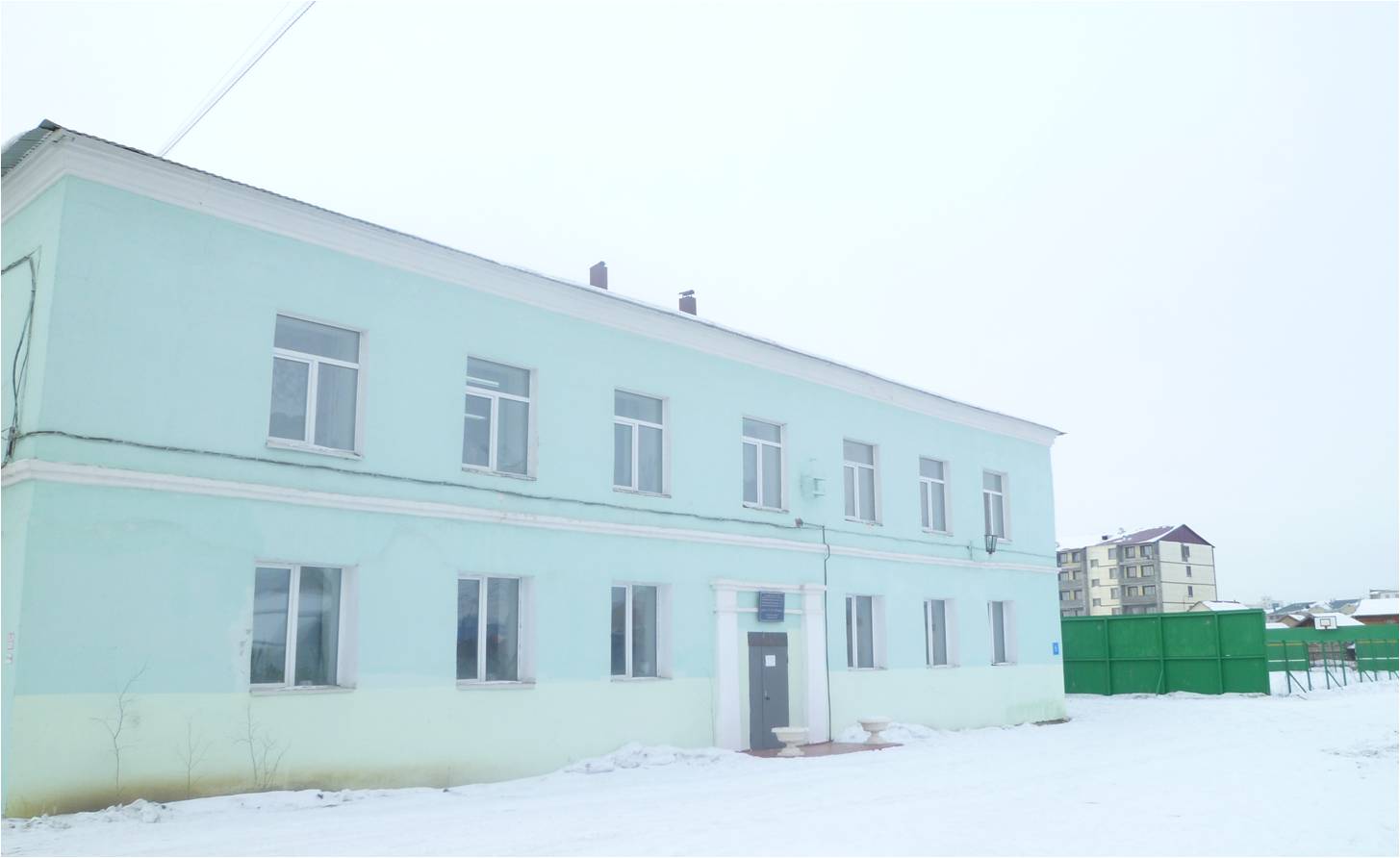 Публичный доклад Директор школы – Харюзова Людмила Федоровна,Почётный работник общего образования РФ, Ветеран педагогического труда2016 г.Содержание Общая характеристика учреждения ………………………………………….3Структура управления …………………………………………………………5Кадровый состав ………………………………………………………………..6Педагогическое обеспечение образовательного процесса ………………….. 6 Воспитательная работа …………………………………………………………31Библиотечная работа ……………………………………………………………44Материально – техническое оснащение школы ………………………………44Основные сохраняющие проблемы школы ……………………………………45    9. Прогнозируемый результат нашей деятельности .……………………………...451. Общая характеристика Муниципального общеобразовательного казённого учреждения «Специальная (коррекционная) основная  общеобразовательная школа № 22 (VII вида)» городского округа «город Якутск»МОКУ С(К)ООШ № 22 (VII вида) является общеобразовательным специальным (коррекционным) учреждением  для обучающихся с ограниченными возможностями здоровья (задержка психического развития), реализующим  общеобразовательные программы начального общего, основного общего образования,  воспитание и социальную адаптацию обучающихся.Организационно-правовая форма:  учреждение.Данное учреждение осуществляет  образовательную  деятельность на основании:- Лицензии на право образовательной деятельности серии СЯ, № 001409, дата выдачи 02 февраля  2012, срок действия - бессрочно, выданной Министерством образования РС (Я), и имеет право ведения образовательную деятельность  по следующим  образовательным программам:- Свидетельства о государственной аккредитации нет 	 Наличие свидетельств:- о внесении в Единый государственный реестр юридических лиц - основной  регистрационный номер  1021401064079  за	 государственным регистрационным номером 2121435025853, выдан Федеральной налоговой службой  11 марта 2012года серия 14 № 001939281;-о постановке на учёт в налоговом органе юридических лицреквизиты документа:серия14 № 001952852; -о государственной регистрации права: постоянное бессрочное пользование выдано Управлением Федеральной службы государственной регистрации кадастра и картографии по РС(Я) от 07февраля 2012 года серия 14-АА № 863647;-о государственной регистрации права:  оперативное управление, выдано Управлением Федеральной службы государственной регистрации кадастра и картографии по РС(Я)от 07февраля 2012 года серия 14-АА № 863646;- санитарно- эпидемиологическое заключение  выдано Управлением Федеральной службы по надзору в сфере защиты прав потребителей и благополучия человека по РС(Я №   14.01.01.000.М.000890.12.09 от 09.12.2009 год : № 1572078: медицинский кабинет  соответствует государственным санитарно-эпидемиологическим  правилам и нормативам; - санитарно- эпидемиологическое заключение  выдано Управлением Федеральной службы по надзору в сфере защиты прав потребителей и благополучия человека по РС(Я №   14.02.01.112.М.000316.16.04.06 от 17.04.2006год : № 0432576: учреждение   соответствует государственным санитарно-эпидемиологическим  правилам и нормативам.В своей работе школа руководствуется Законами РФ, РС (Я), Типовым положением о специальном (коррекционном) образовательном учреждении для обучающихся, воспитанников с отклонениями в развитии. Деятельность учреждения осуществляется на основании Устава школы, принятого общим собранием коллектива протокол № 7 от 29 августа 2011 года. Локальные акты школы соответствуют  Уставу школы и являются обязательными для исполнения органами управления школы и участниками образовательного процесса. Основные направления деятельности педколлектива :- коррекция имеющихся недостатков учащихся и  социализация детей,развитие личности, ее самореализация, самоопределение,обеспечение безопасности и сохранение здоровья,проектная деятельность обучающихся. Штатная численность муниципального учреждения сохраняется.2.   Структура управления.3. Кадровый состав Учебно-воспитательный процесс осуществляет стабильный педагогический коллектив.В этом году педколлектив пополнился 3 новыми специалистами: учителем истории Терешкиной Л.Д.,  учителем-логопедом Бормоткиной А.А., учителем начальных классов Федоровой Р.М.  	Прошли аттестацию 5 педагогов: Федорова Р.М. (учитель начальных классов), Иванова Л.Н. (учитель русского языка и литературы), Яковлев Н.В. (учитель трудовой подготовки), Адамова Н.С. (учитель математики), Кочкина Л.А. (учитель английского языка). Из них повысили свою категорию четверо: 2- на первую категорию, 2 – на высшую категорию.         Повышение профессионального уровня педагогов осуществлялось также через  обмен педагогическим опытом, через взаимное посещение уроков, а также через систему самообразования.4.  Педагогическое обеспечение образовательного процессаУчебная работа.В начале 2015-2016 учебного года было сформировано 19 классов комплектов, в которых обучалось 207 человек. В конце текущего года в школе  209 учеников, 205 ученика закончили учебный год и переведены в следующий класс.Режим работы учреждения- 6-ти дневная учебная неделя во 2-9 классах и 5-ти дневная рабочая неделя в 1 классе. Организация учебного процесса регламентируется учебным планом и расписанием занятий. Максимальный объем учебной нагрузки обучающихся соответствует максимально допустимому количеству часов.На дому по справке ВКК обучались 24 обучающихся. Из них  1-4 классы – 12 обучающихся, с 5-9 классы – 12. Успеваемость и качество 	Всего с 1-4 класс обучалось 90 обучающихся. В 1 классе – 14. На «4» и «5» закончили учебный год 23 человека, что составляет 25,5%. Успеваемость 96.6%.	С 5-9 класс обучалось 119 учащихся. На «4» и «5» завершили 9 человек (7.5%). Успеваемость 99%.Освоение общеобразовательных программ основного общего  образования завершается обязательной итоговой аттестацией выпускников общеобразовательных учреждений независимо от формы получения образования. От того, какие результаты будут получены, во многом зависит от предварительной подготовки школы к этому напряженному и очень ответственному периоду.Был разработан план подготовки к государственной (итоговой) аттестации.    Согласно плану, работа велась по следующим направлениям: организационные вопросы, работа с педагогическим коллективом, работа с родителями (законными представителями), работа с обучающимися.В своей деятельности по подготовке и проведению государственной (итоговой) аттестации  администрация школы и педагогический коллектив руководствовались нормативно – распорядительными документами федерального, регионального, муниципального, школьного уровней. Папки с документами федерального, регионального, муниципального уровней пополнялись в соответствии с их поступлением. Все нормативно – распорядительные документы рассматривались на совещаниях.В помощь выпускникам и их родителям, учителям оформлены стенды со следующей информацией:•	Положение о государственной (итоговой) аттестации выпускников ОУ РФ. •	График консультаций по учебным предметам. •	Расписание государственных экзаменов. •	Психологические рекомендации выпускникам по подготовке к экзаменам. Содержание информационных стендов доступно для восприятия участников образовательного процесса и обновлялось в зависимости от той информации, которую нужно было донести.На конец 2015-2016 учебного года в 9-х классах обучались 20 учеников. Все обучающиеся 9-х классов   допущены к итоговой аттестации. 	Организация учебного процесса регламентируется учебным планом, годовым календарным учебным графиком и расписанием занятий.  Учебные программы соответствуют основным целям деятельности школы. Учебный план школы составлен на основе  базисного учебного плана специальной (коррекционной) школы (VII вида)  МО РС(Я) от 03.09.02г. и определяет учебную нагрузку обучающихся, направленную на активную коррекцию психофизических недостатков обучающихся с учетом стандарта требований к знаниям, умениям и навыкам обучающихся.  Уровень и направленность реализуемых образовательных программ соответствует статусу образовательного учреждения.  Учебная нагрузка обучающихся не превышает установленной максимальной нагрузки. По всем предметам учебного плана учителями - предметниками разработаны рабочие программы. Программно-методическое обеспечение позволяет в полном объёме реализовать учебный план. На основании анализа рабочих программ и календарно-тематического планирования можно сделать следующие выводы:-  в своей работе школа использует адаптированные программы, составленные  на основе образовательных программ для общеобразовательных учреждений и специальных коррекционных учреждений:-   все учебные программы обеспечены учебно-методическими материалами;-   каждый учитель работает в соответствии с утверждённойрабочей программой;-  программа реализуется в полном объёме.В целях полного выполнения учебного плана в течение года была организована своевременная замена уроков в случае отсутствия какого-либо учителя.В целях сохранения единого образовательного пространства, обеспечения преемственности преподавание ведётся по учебникам, значащимся в федеральном перечне учебных изданий.Обеспеченность учебниками 97%.Анализ внутришкольного контроля.	Цель: совершенствование учебно-воспитательного процесса, учитывая индивидуальные особенности учащихся, их интересы, образовательные возможности.	Были определены следующие задачи:1.Периодически проводить проверку выполнения требований программ по предметам.2.Формировать у учащихся ответственное отношение к овладению знаниями,  умениями, навыками.3.Систематически контролировать качество преподавания учебных дисциплин, соблюдение учителями обоснованных требований к содержанию, формам и методам учебно-воспитательной работы.4.Поэтапно осуществлять контроль за процессом усвоения знаний учащихся, уровнем их развития.5. Оказывать помощь учителям в учебно-воспитательной работе и совершенствовании ими своего педагогического мастерства.6.Совершенствовать систему контроля за состоянием и ведением школьной документации.Методы, которые были использованы в процессе контроля:наблюдение;проверки;собеседования, индивидуальные беседы, посещение уроков.Основные элементы контроля:состояние преподавания учебных предметов;качество знаний, умений и навыков;ведение школьной документации;выполнение учебных программ;подготовка и проведение промежуточной и итоговой аттестации;выполнение решений педагогических советов и совещаний;работа с молодыми специалистами.Осуществляется внутришкольный контроль за выполнением учебного плана по двум направлениям: контроль за выполнением учебных программ по предметам, контроль за качеством знаний, умений и навыков у обучающихся. По результатам проверок составлены справки, изданы приказы.В целях успешного продвижения в общем развитии отдельных обучающихся, коррекции недостатков их психического развития, а также ликвидации имеющихся или предупреждения возможных пробелов в знаниях проводятся коррекционные групповые и индивидуальные занятия.1. Коррекция развития интеллектуальных способностей (КРИС) (1-9 классы). 2.Коррекция недостатков развития (КНР) (1-9 классы).3. «Как хорошо уметь читать» (1 кл.)4. «Пишем без ошибок» (1 кл.)5. Логопедическая коррекция (5-9 кл.)6. Этика отношений (6-8 кл.)7. «Математика в вопросах и ответах» (5,9 кл.)            Организовано проведение факультативов:«Мир мультимедиа технологий» (6 кл.)«Создание занимательных материалов на компьютере» (7 кл.)«Занимательная физика» (8 кл.)«Работа с текстом» (9 кл.)При посещении уроков особое внимание уделялось совершенствованию форм и методов организации урока, работе по развитию  речи на каждом уроке. Посещенные уроки показали, что учителя ответственно и творчески подходят к выполнению своих обязанностей, многие учителя используют ИКТ как при подготовке к урокам, так и в ходе урока, а также при организации контроля за качеством знаний обучающихся. Осуществляют индивидуальный и дифференцированный подход. Уроки направлены на развитие познавательной активности обучающихся.	По проверке ведения школьной документации можно сказать следующее: в 2015 – 2016 учебном году систематически проводилась проверка  классных журналов, журналов обучения на дому, коррекционных занятий по выполнению государственных образовательных программ и требований к ведению журналов. В целом педагогами выполнялись требования к ведению школьной документации. По всем учебным предметам имеются рабочие программы. Индивидуальные рабочие программы составлены с учетом психофизических особенностей обучающихся.Образовательная программа выполнена за счет корректировки календарно-тематических планов (из-за карантина). Записи в журналах соответствовали календарно-тематическому планированию.           С целью изучения качества знаний, умений и навыков обучающихся 2-9 классов проводились контрольные работы. Итоги контрольных работ свидетельствуют о положительной динамике усвоения учебных знаний, умений и навыков обучающихся школы.	С целью изучения состояния ученических тетрадей, качества проверки учителями и объективности выставления оценок проверялись рабочие и контрольные тетради обучающихся 2-9 классов по основным предметам.	Результаты проверки тетрадей свидетельствуют  о том, что учителя – предметники систематически проверяют тетради, своевременно проводят письменные работы и выставляют оценки.	Проверялись тетради обучающихся на дому. Проверка показала, что у всех учеников имеются тетради. В основном тетради оформлены правильно, имеют опрятный внешний вид, обучающиеся соблюдают единые орфографические требования. Изучаемые темы соответствуют записям в журналах и календарно-тематическому планированию.	Проверка ведения обучающимися дневников показывает, что учителям-предметникам регулярно проставлять в дневниках оценки, полученные обучающимися на уроке, классным руководителям осуществлять строгий контроль за качеством ведения дневников обучающимися.	Для обучающихся на дому составлен специальный учебный план и согласно плану – расписание занятий. Все учителя,работающие  с данными учениками, проводят занятия в соответствии с учебным планом и расписанием. У всех учителей имеются рабочие программы. Программа выполняется. Жалоб со стороны родителей нет.	В школе создана рабочая группа по введению ФГОС  НОО  ОВЗ в целях информационного, научно-методического сопровождения этого процесса. Составлен план повышения квалификации руководящих и педагогических работников школы по ФГОС ОВЗ с 2015 – 2019 годы. В течение учебного года велась плановая работа по введению ФГОС ОВЗ. Подготовлена АООП по ФГОС НОО. Школа обеспечена учебниками по ФГОС, необходимыми средствами обучения. Учебник по технологии (автор Малышева Н.А.) заказан через УО.	Но следует отметить нехватку помещений для организации внеурочной деятельности, двухсменную работу школы.	Прошли курсы повышения квалификации по ФГОС ОВЗ  директор,зам.директора по учебной работе, 7 учителей начальных классов, 2 учителя-логопеда, учитель-дефектолог. 3 учителя начальных классов, педагог-психолог  планируют пройти в 2016 - 2017учебном году курсы профессиональной переподготовки в Педагогическом институте по программе  «Олигофренопедагогика. Логопедия», учитель биологии – в СВФУ.В городских и республиканских олимпиадах принимали участие обучающиеся 5-9 классов. Всего выявлено 14 победителей.Всего по 45 призовых мест в течение учебного года на различных мероприятиях: в городских конкурсах, конкурсах чтецов, проектов, международных, всероссийских дистанционных конкурсах, на олимпиадах, соревнованиях.В коррекционно-развивающей работе с обучающимися немаловажная роль отводится учителю-логопеду. Осуществляют эту работу 3 специалиста.Целью работы учителя - дефектолога является: своевременная помощь детям с ограниченными возможностями при освоении программного минимума. 	Выводы по результатам учебной работы школы.	Качество  подготовки обучающихся соответствует требованиям ГОС. Анализ результатов выполнения итоговых работ показал, что уровень сформированности важнейших умений и навыков соответствует минимуму обязательного содержания основного общего образования. Образовательные программы и уровень образования выпускников в основном соответствуют ГОС.Педагогическое обеспечение  образовательного  процесса  соответствует требованиям  выполнения  ГОС. Оно направлено на осуществление индивидуально ориентированной помощи детям с ограниченными возможностями здоровья с учетом особенностей психофизического развития  индивидуальных возможностей обучающихся.         4)   Образовательное учреждение обеспечено необходимыми методическими и учебной литературой. В необходимом количестве имеются средства ТСО и ЭВМ, которые применяются в учебном процессе. Учителями при необходимости используются информационные технологии в урочной и внеурочной деятельности.	5) Учебный план на 2015-2016 учебный год  выполнен, учебные программы пройдены. Все дети, обучающиеся на дому по состоянию здоровья, успешно прошли курс обучения за соответствующий класс, программы и учебные планы надомного обучения выполнены.В 2015 – 2016 учебном году школа работала над методической темой: «Использование эффективных технологий, форм, методов обучения и воспитания в условиях специальной (коррекционной) школы».Цель: совершенствование учебно-воспитательного процесса через освоение эффективных форм, методов, приемов, технологий организации урочной и внеурочной деятельности.Задачи: Создать условия для введения ФГОС.Совершенствовать уровень профессионального мастерства педагога, их эрудиции и компетенции в области определенного предмета и методики его преподавания через освоение эффективных методов, приемов, технологий организации урочной и внеурочной деятельности.Повысить мотивацию педагогов школы на развитие их творческого потенциала и стремления к профессиональному росту.Методическая работа в течение 2015-2016 учебного года велась по следующим направлениям:- методическое обеспечение учебно-воспитательного процесса (носит непрерывный характер; вытекает из реальных проблем, возникающих в педагогической деятельности);- повышение квалификации педагогов;- организационно-педагогическая деятельность (работа с педагогическим коллективом, с каждым педагогом в отдельности).	Работа по вышеуказанным направлениям осуществлялась при постоянном взаимодействии всех членов коллектива путем использования разнообразных подходов с целью создания наилучших условий для раскрытия возможностей, профессиональных интересов и способностей каждого.	Методическая работа в школе строилась на основе анализа состояния преподавания, уровня профессионального мастерства, компетенций учителей и изучения качества знаний обучающихся. Это позволило  в течение учебного года оказывать помощь учителям в более полной реализации дидактических принципов и методических приемов обучения, чтобы на уроках был дан основной объем знаний, формировались прочные умения и навыки, предусмотренные программой, развивались инициатива, творчество.	Методическая работа в истекшем году направлена на выработку у учителей умений выявлять и устранять типичные пробелы в знаниях, умениях, навыках обучающихся, накопление и обобщение лучшего опыта коррекционной работы.	Поставленные перед педагогическим коллективом задачи решались через совершенствование методики проведения урока, индивидуальной и групповой работы с обучающимися, коррекцию знаний учащихся.	При планировании методической работы школы педагогический коллектив стремился отобрать те формы, которые реально позволили бы решать проблемы и задачи, стоящие перед школой.	Основные составляющие элементы методической деятельности школы в 2015-2016 учебном году:- оказание помощи учителям в реализации принципов инновационных и методических приемов обучения детей с ОВЗ;- включение учителей в творческий педагогический поиск;- повышение научной и теоретической компетентности педагога;- организация повышения квалификации педагогов;- руководство работой методических объединений педагогов;- доведение до сведения педагогов нормативных документов.                                 Содержание и формы методической работы.- управленческая деятельность;- профессиональное самообразование педагогического коллектива;- формы целевой разработки образовательных проблем (педсовет, совещания при директоре, зам.директора);- презентация результатов деятельности педагогов (участие в НПК, аттестация, публикации, обмен опытом, предметные недели).	Для решения поставленных задач были созданы следующие условия:Составлен и утвержден учебный план, позволяющий заложить фундамент знаний по основным дисциплинам, обеспечить уровень усвоения стандартов образования.Методические объединения  работали по планам в соответствии с утвержденными методическими темами, проблемой школы.Составлены планы работы учителей-предметников над темами самообразования.Осуществляется внутришкольный контроль.Выводы:Учителя в основном владеют информацией о современных педагогических технологиях, интенсифицирующих процесс обучения.Большинство учителей использует различные технологии и приемы поэлементно.               Результативность работы по методической проблеме.В школе сложилась определенная система работы по формированию, развитию, совершенствованию профессиональных качеств учителей. В плане школы работе с кадрами отводится значительная часть: педагогические советы, производственные собрания, совещания при директоре и зам.директора по учебной работе.Задачи методической работы – обеспечение высокого методического уровнякачественного проведения учебных занятий на основе внедрения новых информационных технологий, выявление, обобщение и распространение положительного педагогического опыта, внедрение в учебный процесс учебно-методических и дидактических материалов и программ обеспечения через работу педагогических советов, методических объединений.	Необходимо продолжить работу по совершенствованию педагогического мастерства по овладению методикой системного анализа результатов образовательного процесса, по вовлечению педагогических кадров в инновационную деятельность.Были проведены заседания педагогических советов по следующим темам:«Анализ учебно-воспитательной работы за 2014-2015 учебный год и задачи на новый учебный год».«Совершенствование образовательного процесса на основе современных педагогических технологий».«Использование современных технологий в работе классных руководителей в условиях коррекционной школы».4. «О допуске учащихся 9 класса к ГИА».5. «О переводе учащихся в следующий класс».6. «Об итогах государственных экзаменов за курс основной школы. О выпуске учащихся, окончивших курс основной школы».На базе школы проведён городской конкурс педагогических проектов по теме: «Использование эффективных технологий, форм, методов обучения и воспитания в условиях реализации адаптированной образовательной программы».Конкурс проводился с целью выявления эффективного опыта педагогов в разработке проектов, ориентированных на повышение качества образования в ОУ и поддержки творческих инициатив.В конкурсе приняли участие 20 педагогов специальных (коррекционных) учреждений г. Якутска, учителя КРО СОШ.Педагоги подошли к конкурсу творчески и с большим энтузиазмом. Каждая работа была представлена в виде презентации.Жюри отметило хорошее оформление, практико-ориентированную направленность,  долгосрочность проектов. Кроме этого отметили активное участие в конкурсе молодых учителей.Организовано взаимопосещение уроков по методическим  объединениям с целью обмена опытом. Всего посещено учителями 54 урока.	Проведена работа по обновлению фонда медиатеки, использованию на уроках ресурсов интерактивной доски.	Прошли курсы повышения квалификации 19 педагогов (55%). Из них 14 педагогов – проблемные курсы, 5 –фундаментальные.	На всероссийских, международных, республиканских и городских мероприятиях приняли участие 10 педагогов (29%). Опубликовали на различных источниках свои материалы (статьи, сценарии внеклассных мероприятий, разработки уроков 11 педагогов (32%).В 2015 – 2016 учебном году было создано 4 методических объединения..- МО учителей начальных классов – руководитель Петрова А.И.- МО  учителей гуманитарного цикла – руководитель Сивцева Е.В.- МО учителей естественно-математического цикла – руководитель Адамова Н.С.- МО специалистов школы – руководитель Новикова З.Ф.	МО  работали в течение учебного года над своей методической темой, тесно связанной с методической темой школы. В своей деятельности МО ориентировались на организацию методической помощи учителям, разрабатывали пути  и способы использования новых образовательных технологий и форм обучения, позволяющих учитывать индивидуальные способности, возрастные и психофизические особенности, интересы и возможности детей с ОВЗ.	Работа МО давала педагогам возможность проявить активность творчество реализовать познавательные процессы учителей и обучающихся.МО учителей начальных классовМетодическая тема, над которой работал коллектив учителей начальных классов «Развитие  профессиональной компетентности и творческого потенциала педагога в процессе личностно-ориентированного обучения и воспитания младшего школьника в условиях специальной (коррекционной) школы».Методическим объединением учителей начальных классов была поставлена цель: совершенствование  учебно-воспитательного процесса через освоение эффективных  форм, методов, приемов технологий организации урочной и внеурочной деятельности.Задачи:-совершенствовать педагогическое мастерство учителей по овладению новыми образовательными технологиями в условиях перехода  на ФГОС через систему  повышения квалификации и самообразовании каждого учителя;-внедрять в практику работы всех учителей МО современных образовательных технологий, направленных на формирование компетентностей  обучающихся, УУД;-применять информационные технологии для развития познавательной активности и творческих способностей обучающихся;-внедрять в учебный процесс здоровьесберегающие технологии;-совершенствовать систему работы по осуществлению преемственности между начальным и средним звеном;-осуществлять психолого-педагогическую поддержку слабоуспевающих учащихся;-совершенствовать систему знаний с детьми, имеющими повышенную мотивацию к обучению.Организация учебной деятельности.В 2015-2016 учебном году в начальных классах обучалось 92 учащихся.Учебно-воспитательный процесс был организован по 5 –дневной (1 класс) и 6-дневной (2,3,4 классы) рабочей неделе. Программы всех учебных курсов выполнены  в полном объёме. По некоторым предметам из-за актированных и праздничных дней имеет место несоответствие количества проведенных уроков программным требованиям.   Коллектив учителей начальной школы в этом году состоит из 8 человек. Из них имеют: высшее образование 7 человек, средне – профессиональное образование        - 1 человек. Необходимость совершенствования педагогических знаний, появление новых стратегий обучения в начальном звене, внедрение школьных технологий, реализация модели личностно-ориентированного обучения требуют от педагогов постоянной работы над повышением своей квалификации. Особенно остро ощущается эта необходимость в условиях введения ФГОС НОО. Коллектив начальных классов постоянно повышает уровень профессионального мастерства, ежегодно проходя аттестацию на квалификационную категорию. На конец 2015 - 2016 учебного года имеют: высшую квалификационную категорию 4 человека  -Лыткина Л.В., Лахонина Н.В., Петрова А.И., Бадмацыренова М.Ц., первую квалификационную категорию   4 человека –Охлопкова Л.И., Внебрачных Л.Г., Иващенко Н.С, Федорова Р.М.Учителя находятся в постоянном развитии: в своей работе являются исследователями, изучают передовой опыт коллег по организации различных форм уроков, знакомятся с новыми программами и концепциями обучения.С целью расширения и углубления профессионально - методических знаний и умений, занимаются самообразованием, совершенствованием уровня педагогической подготовки. Они заинтересованы в эффективности каждого урока – в достижении намеченной цели,  выполнении программы.Целесообразно используют наглядность и ИКТ, реализовывают основные психологические и гигиенические  требования,  добиваются эффективной  обратной связи с учащимися, рационально  используют время на  уроках, тактичны. Учителя нашего МО стремятся к совершенствованию педагогического мастерства и повышению уровня профессионализма через самообразование и курсы повышения квалификации, что способствует своевременному обновлению учебно-воспитательного процесса, совершенствованию методов и форм обучения, освоению образовательных технологий.Так, в текущем учебном году прошли курсы повышения квалификации по теме:«Повышение профессиональной компетентности педагогов в условиях введенияФГОС обучающихся с ОВЗ» -Иващенко Н.С., Лахонина Н.В.«Проблема работы с детьми с ОВЗ» - Охлопкова Л.И., Лыткина Л.В.«ФГОС – основа  качественности образования каждому: УУД, РП, КТП, поурочное«ФГОС для учащихся с ОВЗ» - Внебрачных Л.Г.«Психолого-педагогическое сопровождение в условиях введения ФГОС ОВЗ» - Петрова А.И.«Методология и технология реализации ФГОС обучающихся с ОВЗ в условиях общеобразовательной и специальной (коррекционной) школы» - Петрова А.И.«ФГОС для детей с ОВЗ» - Лыткина Л.В.В течение  учителя начальных классов посещали обучающие семинары, проводившиеся с целью обеспечения учителей информационно-методическим сопровождением в процессе внедрения федерального государственного образовательного стандарта начального общего образования для детей с ОВЗ.«Организация инклюзивной образовательной среды в рамках введения ФГОС ОВЗ»- Охлопкова Л.И., Внебрачных Л.Г., Иващенко Н.С., Фёдорова Р.М., Лыткина Л.В., Лахонина Н.В., Бадмацыренова М.Ц.Городской форум педагогов «Профессиональный стандарт педагога», круглый стол «Профессиональная компетентность педагога специального (коррекционного) образовательного учреждения в условиях реализации ФГОС для детей с ОВЗ» - Петрова А.И., Лыткина Л.В.Всероссийский семинар «Реализация ФГОС НОО в деятельности классного руководителя» - Лыткина Л.В.Постоянный рост мастерства учителей положительно отражается на результатах их деятельности. Публикации учителей МО: Фёдорова Р.М. «Сценарий внеклассного мероприятия «Радужное путешествие»в информационно-методическом журнале «Столичное образование №9»-Петрова А.И. «Интегрированный урок русского языка и ИЗО», «МО учителей начальных классов С(К)ООШ №22 (VIIвида)» в информационно-методическом журнале «Столичное образование №9»- Лахонина Н.В. «Формирование осознанного чтения младших школьников с ЗПР»в информационно-методическом журнале «Столичное образование №9»- Лыткина Л.В. «Разработка коррекционного занятия в 1 классе» в информационно-методическом журнале «Столичное образование №9»-Лыткина Л.В. Фестиваль научно – методических разработок: образовательная среда. -Лыткина Л.В. НПК г. Таганрог «УУД на уроках в начальной школе»Работа МО строилась на диагностической основе и велась в соответствии с ежегодно обновляемым планом работы. Реализация цели и задач МО осуществлялась согласно требованиям государственных программ, велась на основе нормативно-правовых и распорядительных документов федерального, регионального и муниципального уровней, соответствовала нормам СанПиНа, была направлена на защиту прав и интересов обучаемых.Тематика заседаний отразила основные проблемные вопросы, стоящие перед МО и способствовала решению поставленных задач. Согласно утвержденному плану работы, за год было проведено шесть заседаний методического объединения, на которых заслушали выступления учителей МО по проблемам обучения и воспитания учащихся, познакомились с нормативными документами, намеченными к изучению в начале учебного года. Учителя принимали активное участие  в  теоретической и практической части каждого заседания. Каждый  учитель работал над своей  темой самообразования, с обобщенными результатами которой он знакомил своих коллег на заседаниях. МО тесно сотрудничало со специалистами школы: логопедами, психологом, дефектологом. Проводились совместные заседания, на которых решались насущные вопросы по обучению и воспитанию учащихся. Специалисты давали рекомендации учителям по индивидуальной работе с учениками.Организация внеклассной работыОдним из средств достижений образовательных и воспитательных целей является внеклассная работа. Внеклассная работа  способствует более разностороннему раскрытию индивидуальных способностей ребенка, которые не всегда удается рассмотреть на уроке; обогащает личный опыт ребенка, его знания о разнообразии человеческой деятельности, ребенок приобретает необходимые практические умения и навыки; способствует развитию у детей интереса к различным видам деятельности, желания активно участвовать в продуктивной, одобряемой обществом деятельности, дети не только проявляют свои индивидуальные особенности, но и учатся жить в коллективе, т.е. сотрудничать друг с другом, заботиться о своих товарищах, ставить себя на место другого человека и пр.Формы организации внеклассной работы самые разнообразные. Это олимпиады, праздники, соревнования, конкурсы  и т.д.Традиционно проводятся предметные недели математики, русского языка и чтения, природоведения, трудовой подготовки, которые позволяют учащимся дополнительно раскрыть свой творческий потенциал.На протяжении учебного года учащиеся являлись активными участниками и городских мероприятий:- в городском конкурсе чтецов, посвященном 195-летию со дня рождения АА Фета участвовали Бояркин Владислав (сертификат), Соломонов Юрий (2 место), Алексеева Кристина (сертификат), Матевосян Сергей (1 место);- в  открытом конкурсе исполнителей сольных и дуэтных танцев «Кундул - 2016» принял участие Васильев Михаил;- на IV городском фестивале детских научно-исследовательских и проектных работ по инклюзивному образованию «Терра» - Половникова Анна (1 место), Мистюкевич Кристина (сертификат), Любицков Анатолий (сертификат), Борисова Татьяна (сертификат)- в городской семейной олимпиаде по предмету «Основы светской этики» приняла участие АгаеваСебельджан и ее семья (сертификат);- в научно –практической  конференции «История родного края», посвященной Дню Республики участвовал Бонячук Андрей (сертификат);- в городской олимпиаде по математике среди коррекционных школ приняли участие Бахарев Рашид (сертификат) и Дьяков Кирилл (сертификат);- во Всероссийской дистанционной олимпиаде по предметам начальной школы от проекта «Мега талант» - Капитонова А. (диплом IIст.), Миронов Д. (диплом IIIст.), Калабухова Е. (диплом IIIст.).-Международный дистанционный блиц-турнир по математике «Математический сундучок» - Пак Снежана (диплом Iст.)Освоение современных технологий.В начальном звене учителя стремятся к реализации комплекса мер по информатизации образовательного процесса.  В течение года проводили уроки с использованием интерактивных досок  учителя: Охлопкова Л.И., Внебрачных Л.Г., Лыткина Л.В., ЛахонинаН.В.Все учителя  готовились к урокам и мероприятиям, используя возможности компьютера, элементы технологий проблемного, дифференцированного,  здоровьесберегающего обучения, игровую технологию, ИКТ – технологии, технологии интерактивного обучения, деятельностный подход в обучении.Большую роль в работе учителя играет кабинет, его учебно-методическая база. Все учителя начальных классов имеют постоянно закрепленные за ними кабинеты. В кабинетах имеется учебно-методическая литература, дидактический материал, различные словари. В кабинетах так же имеются карточки для индивидуальной работы, что позволяет вести дифференцированное обучение, способствует гуманизации образовательного процесса. В предстоящем учебном году учителя МО продолжат пополнение своих кабинетов новыми материалами.  Три кабинета начальных классов оснащены интерактивными досками, принтерами, 4 – компьютерами.Проанализировав работу методического объединения, следует отметить, что учителя работают над созданием системы обучения, обеспечивающей потребность каждого ученика в соответствии с его склонностями, интересами и возможностями. Целенаправленно ведется работа по освоению учителями современных методик и технологий обучения в условиях перехода на ФГОС. Большое внимание уделяется формированию навыков творческой научно-исследовательской деятельности учащихся; внедрению в практику работы современных образовательных технологий, применению информационных технологий для развития познавательной активности и творческих способностей учащихся. Индивидуальные занятия по школьным дисциплинам нацелены на отработку базовых знаний, а так же расширение и углубление знаний учащихся за счет внедрения материала повышенной сложности.Таким образом, анализ работы методического объединения показал, что  запланированный план работы МО  практически выполнен. Тематика заседаний отражала основные проблемные вопросы, стоящие перед методическим объединением. Заседания были тщательно продуманы и подготовлены. Выступления и выводы основывались на практических результатах. Учителя старались создать наиболее благоприятные условия для развития учащихся.МО учителей естественно-математического цикла	 Методическое объединение учителей естественно-математического  цикла состоит:В  учебном году методическое объединение работала над методической темой: «Использование эффективных технологий, форм и методов на уроках и во внеурочной деятельности».Цель: совершенствование профессиональной компетентности учителей естественно-математического цикла в использовании эффективных технологий, форм и методов на уроках и во внеурочной деятельности.Задачи:Повышение уровня педагогического мастерства учителей и их компетенции в использовании эффективных технологий, форм и методов на уроках и во внеурочной деятельности.Повышение качества знаний учащихся путем применения индивидуального, дифференцированного и личностно-ориентированного подходов.Повышение мотивации к изучению предметов естественно-математического цикла через вовлечение в различные виды урочной и внеурочной деятельности, учитывая развитие высших психических функций и компенсаторных механизмов личности ребенка.Продолжить работу внедрения современных, эффективных  педагогических технологий  через семинары и открытые уроки. Организация работы по изучению теоретических материалов для создания индивидуальной программы развития и коррекции ученика.Совершенствовать урочную и внеурочную деятельность в создании условий для введения ФГОС.Совершенствование материально-технической базы, обновление учебно-наглядной  документации, дидактического и наглядного материала.          Проведено 5 заседаний, где рассматривались следующие вопросы:Заседания по темам:Анализ и планирование методической  работы на учебный год. Эффективные методы и формы обучения на уроках естественно-математического цикла.Эффективные технологии во внеурочной деятельности по предметам.Итоговая аттестация обучающихся. Преемственность в обучении. Итоги работы МО учителей естественно-математического цикла за 2015-2016 учебный год.Вопросы на заседаниях  позволяют  решать поставленные задачи перед МО.Повысили свой профессиональный уровень через курсы повышения квалификации:1.Адамова Н.С.: краткосрочные курсы «ФГОС. Преподавание математики в основной школе. ИРО и ПК,фундаментальные курсы учителей математики ОО. МО РС(Я) ИРО и ПК.2.Кудряшова А.А.:- фундаментальные курсы в очной и дистанционной форме для учителей биологии, химии и географии. МО РС(Я) ИРО и ПК.- краткосрочные курсы по проблеме «ФГОС ООО: от идеи к реализации преподавания биологии, географии, химии». МО РС(Я) ИРО и ПК.- фундаментальные курсы  по теме «Пути совершенствования мастерства учителя географии в контексте требований ФГОС ОО». МО РС(Я) ИРО и ПК.- повышение квалификации по теме «Естественнонаучное образование в условиях перехода на новые государственные образовательные стандарты: опыт и перспективы» в рамках всероссийского научно-образовательного форума с международным участием МО РФ, ФГАОУ ВПО «СВФУ им.М.К. Аммосова», Институт естественных наукВыступили по теме самообразования, по теме методической работы на заседаниях МО: Адамова Н.С. Эффективные методы, формы и приемы используемые при проведении урока математики.Адамова Н.С. Эффективные технологии во внеурочной деятельности по предметам.Зеленская В.М. Использование эффективных методов и средств обучения на уроках биологии в коррекционных классах.Паюнина С.А. Преемственность в обучении 4-5 классах.Кудряшова А.А. Деятельностный подход как способ развития логических, коммуникативных умений учащихся в условиях коррекционной школы 7 вида.Необходимо отметить активное участие учителей-предметников в различных мероприятиях школьного,  городского и республиканского  уровня.Состояние преподавания и качества знаний, обучающихся в динамике.Познавательные возможности учащихся классов, в которых работают учителя, среднего уровня. Поэтому, благодаря достаточно высокому профессионализму и налаженной системе работы учителей, результаты качества знаний находятся на  стабильном уровне.Проверены тетради по математике, физике, химии, биологии  с 5-9 класс. Цель проверки: «Выполнение единого орфографического режима» Проверка показала, что учителями регулярно ведется индивидуальная работа с учащимися, тетради проверяются стабильно. Домашние задания дифференцируются с использованием индивидуальных особенностей учащихся. Каждый учитель ведет диагностику пробелов знаний и контрольных работ. Результат методической работы является качество знаний обучающихся за год.Эффективность внеклассной работы по предметам.	Для расширения знаний, привития интереса к предметам, учителями ведется кружковая работа по предмету. Проведены  внеклассные мероприятия по предметам. Они проходят на достаточно высоком уровне, вызывают живой интерес учащихся, повышают их познавательную активность. В этом году не была проведена неделя информатики и физики, так как был карантин.За прошедший учебный год учащиеся приняли активное участие в школьных, городских олимпиадах, конкурсах по предметам цикла: биология, математика, география.В работу МО  усиленно внедряются инновационные технологии, в частности, информационные и мультимедийные, интерактивные. На сегодняшний день разработано несколько внеклассных мероприятий и  уроков  с использованием ИКТ и электронной доски учителями: Захаровой Е.Г, Адамовой Н.С,  Зеленской В.М., Федоровой Е.А., Кудряшовой А.А. Налажена работа по взаимопосещению уроков между членами методического объединения.Учителя  активно работают над методическим обеспечением учебного и воспитательного процесса. Создано огромное количество печатного материала по предметам в форме контрольных, самостоятельных, тестовых работ, перфокарт, некоторые из них выполнены с использованием ИКТ в форме интерактивных игр, игр-презентаций, в Excel. Создано большое количество презентаций к урокам, активно внедряются электронные диагностические материалы  для работы с учениками по ликвидации пробелов в знаниях. Учитель физики работает в 7-9 классах по авторской программе Е.М. Гутника и А.В.Пёрышкина.     Учитель химии работает в 8-9 классах по авторской программе Г.Е. Рудзитис., Ф.Г. Фельман.Учитель биологии работает 5 классах по уч. А.А. Плешакова, в 6 классе В.В.Пасечник, в 7 кл.  А.И. Никишов, 8 кл.  А.С. Батуева, в 9 классе  С.Г. Мамонтова.     Учителя математики работают в 5-6классах по программе Виленкина Н.Я,  Жохова В.И.., в 7-9 классах по программе Ю.Н. Макарычева и Л.С. Атанасяна.     Учителя информатики работают в 5-9 классах по авторской программе   Босова. Микроклимат в МО находится на удовлетворительном уровне. Учителя поддерживают отношения сотрудничества и взаимовыручки.Результативность деятельности членов методического объединения естественно-математического цикла  соответствует поставленным целям и задачам. В целом работа по данной теме будет продолжена в следующем году. Учителя активно   принимают участие   в городских, республиканских  мероприятиях, семинарах. Повысилось  количество учащихся, которые занимают призовые места в федеральных, городских олимпиадах, в конкурсах, в научно-практических конференциях и т.д. Благодаря достаточно высокому профессионализму и налаженной системе работы учителей-предметников, результаты качества знаний и успеваемости находятся на  стабильном уровне. Усовершенствовано развитие учебно-дидактической базы кабинетов.Наряду с имеющимися положительными тенденциями в работе МО имеются и определенные недостатки: большинство учителей не прошли  курсы по повышению квалификации; не проведена  неделя  информатики и физики, из-за карантина. В целом, работу методического объединения считать на хорошем уровне.Методическое объединение учителей гуманитарного цикла.Деятельность МО в 2015-2016 учебном году строилась в соответствии с планом работы МО, общешкольной методической темой. Над методической темой МО «Использование эффективных технологий, форм, методов обучения и воспитания в условиях специальной (коррекционной) школы» работали первый  год.  Цель – совершенствование учебно-воспитательного процесса через освоение эффективных форм, методов, приемов технологий организации урочной и внеурочной деятельности –  отражает  работу по реализации следующих задач:1) совершенствовать уровень профессионального мастерства педагогов, их эрудиции и компетенции в области определенного предмета и методики его преподавания через освоение эффективных методов, приемов, технологий организации урочной и внеурочной деятельности; 2) повысить мотивацию педагогов школы на развитие их творческого потенциала и стремления к профессиональному росту.         Поставленные  перед МО задачи были реализованы. Как показала работа, члены МО приложили  усилия для реализации поставленных  целей и задач. Деятельность учителей и учащихся была достаточно активной, разнообразной  и эффективной. Это предметные недели, работа по подготовке  к конкурсам, олимпиадам по русскому языку. Для развития способностей учащихся использовались  в работе внеклассные мероприятия.           В соответствии с поставленными задачами методическая работа  МО учителей  гуманитарного цикла была направлена на создание условий для развития педагогического мастерства, повышения уровня профессиональной компетентности учителей, повышение уровня качества знаний учащихся по предмету.Учителями  используются следующие технологии на уроках:  защита проектов, подготовка презентации по теме урока, умело применяется ИКТ.                    В соответствии с планом учителя-предметники посещали семинары, направленные на повышение профессионального мастерства. Педагогический опыт совершенствуется и в рамках МО. Это выступления на заседаниях МО с докладами по темам самообразования, освоение новых педагогических технологий. Роль методической работы возрастает в современных условиях в связи с необходимостью использовать новые методики, приемы, технологии обучения. Поставленные перед педагогами задачи решались через совершенствование методики проведения уроков, индивидуальной и групповой работы со слабоуспевающими учащимися, коррекции знаний учащихся на основе диагностической деятельности учителя, развития способностей и природных задатков учащихся, ознакомления учителей с новой педагогической и методической литературой. 2. Состояние работы с педагогическими кадрами, ее результативность.1. Анализ педагогических кадров.Выполнению поставленных задач способствовала активная работа всех членов МО гуманитарного цикла. В 2015 – 2016 учебном году в состав МО входило 7 педагогов. Высшее образование имеют 7, молодых специалистов – 1, без категории – 0, 1 категория – 3, высшая – 3. Таким образом, сложился коллектив педагогов гуманитарного цикла, способных успешно реализовать поставленные задачи. 2.Анализ работы по учебно-методическому обеспечению образовательного процесса по предмету.        Каждый учитель-предметник в соответствии с выбранными УМК, рекомендованными Министерством образования РФ, составил рабочие программы.  Все программы соответствуют обязательному минимуму содержания образования, предусмотрены промежуточный и итоговый контроль знаний учащихся, уроки развития речи (русский язык и литература), уроки внеклассного чтения (литература). Таким образом, все рабочие программы соответствовали всем нормам и требованиям.
Программы пройдены в полном объеме. Отставания в прохождении учебного материала были скорректированы за счет резерва, выдачи программного материала блоками, объединения часов.3. Работа по созданию методической базы кабинетов.          В 2015-2016 г. учителя работали над совершенствованием кабинетной системы. Широко использовались ТСО на уроках, продолжалось накопление и систематизация наглядного, дидактического и раздаточного материалов. СозданыЦОР. В учебных кабинетах имеется необходимый материал для работы: дидактический материал, иллюстративный материал,  карточки для индивидуальной работы, словари (толковые, орфографические, лингвистические, фразеологические и др.), хрестоматии, справочники.3. Анализ работы по повышению квалификации педагогов, аттестации.Обучение         Модернизация образования требует от каждого усилий и активного повышения квалификации.  За   год курсы повышения квалификации прошли учителя иностранных языков: Пермякова Л. М., Кочкина Л. А.  по теме «Актуальные вопросы обучения иностранным языкам в аспекте ФГОС ООО». Опыт и разработки учителей нашли отражение в темах самообразования. На заседаниях МО каждый учитель согласно плану отчитывался за проделанную работу.  Темы для самообразования, выбранные педагогами, свидетельствуют о том, что учителя понимают всю важность задач, стоящих перед ними. В формулировках проблем, решаемых учителями гуманитарного цикла, видятся новые подходы к образовательной деятельности. Главным в работе учителя считают заинтересовать ребят предметом, помочь им раскрыться, проявить себя творчески, дать ученикам свободно развиваться. В II полугодии учителя посещали уроки друг у друга, что позволило осуществить обмен опытом. Участие учителей и учащихся  в различных городских конкурсах, олимпиадахУчитель русского языка и литературы Иванова Л. Н. с шестиклассниками приняла участие в городском конкурсе «ТЕРРА» с информационно-исследовательским проектом «Растительный мир в рассказе В. Г. Короленко «В дурном обществе» (сертификат). Ее ученик, Сахаутдинов В. (9а класс), занял I место в городском конкурсе чтецов «Чародей слова», посвященном 195-летию А. А. Фета. Также ее ученики заняли призовые места в городской и республиканской олимпиадах по русскому языку: Шамеев М. (7в кл.,I м, город), Савельева К. (9а кл., I м, республика), Бонячук В. (6в кл., II м, республика). Также Лариса Николаевна приняла участие в городском семинаре «ОГЭ, ЕГЭ. Приемы обучения школьников пониманию, интерпретации текстов (в контексте ФГОС) в процессе подготовки к написанию сочинений» (лектор – Егораева Г. Т., Москва)  Учитель русского языка и литературы Сивцева Е. В. подготовила к городскому конкурсу чтецов «Чародей слова», посвященному 195-летию А. А. Фета ученика 5а класса Багдасарян М., который занял III место. Ее ученики Зуев В. (5а кл.) и Евсеев И. (7а кл.) заняли I, II места соответственно в городской олимпиаде по русскому языку.Никифорова А. В., учитель русского языка, подготовила учащихся к городской олимпиаде по русскому языку: Бонячук В. – Iместо (6в кл.), Пахомов К. – II место (8а кл.)Праведных В. И., учитель русского языка, подготовила ученицу 8а класса Казачек С. к IV Республиканскому конкурсу детских проектов «Я умею, я могу, я знаю» (сертификат). Приняла активное участие в городских мероприятиях как замдиректора по ВР. Учителя иностранных языков Пермякова Л. М. и Кочкина Л. А. приняли участие в городском конкурсе педагогических проектов по теме «Использование эффективных технологий, форм, методов обучения и воспитания в условиях реализации адаптированной образовательной программы» (тема «организация работы школьного пресс-центра в коррекционной школе», сертификат). Публикации Кочкина Л. А. по теме «Проблемы обучения детей с ЗПР на уроках английского языка» (стр. интернет-СМИ «Педагогический мир»). Сивцева Е. В. написала статью о работе МО («Столичное образование №9, 2015 г.»), Праведных В. И – «Слово о школе» («Столичное образование №9, 2015 г.»).Вывод: таким образом, анализируя итоги работы текущего года, можно сделать выводы, что учителя  имели возможность для реализации поставленных задач.  Педагогический состав учителей гуманитарного цикла достаточно опытный и квалифицированный.4. Тематики заседаний МО.          За отчетный период было проведено 4 плановых заседания. Здесь, как правило, обсуждались современные технологии, обобщались опыты педагогов, что играет положительную роль в повышении педагогического мастерства учителя,  поднимались следующие вопросы:анализ контрольных работ по русскому языку, утверждение плана работы на новый год; составление и утверждение планов проведения предметных недель и отчёт об их проведении, выступление учителей по темам самообразования.Вывод: вынесенные вопросы на заседаниях   соответствовали целям и позволили в полном объёме решить поставленные задачи.5. Внеклассная работа.          С целью повышения интереса учащихся к учебным предметам были проведены предметные недели, где учащиеся приняли активное участие, а также велись предметные кружки.  Для повышения самооценки  детей в школе, диагностирования учебных возможностей ребят были проведены школьные олимпиады по предметам. Традиционно учителями русского языка и литературы были проведены конкурсы чтецов стихотворений ко Дню матери, ко Дню защитников Отечества, ко Дню Великой Победы, провели интересное мероприятие «День славянской письменности и культуры». Вывод: таким образом, внеклассная работа по предметам гуманитарного цикла способствовала развитию у учащихся интереса к изучаемому предмету, повышению образовательного уровня учащихся, развитию у детей самостоятельности и творчества, навыков научно-исследовательской деятельности, повышению уровня мотивации изучения предметов.6. Общие выводы:          Анализ итогов работы показал, что поставленные задачи выполнены.Показателями успешной работы членов МО можно считать: -сохранение положительной мотивации учащихся;-системный подход к анализу и планированию своей деятельности;-умения педагогов по применению современных технологий;-ведется работа над темами самообразования;-учителя понимают значимость методической работы, принимают активное участие в жизни школы.Работу учителей в 2015-2016 учебном году признать удовлетворительной.Рекомендации: в следующем учебном году: -продолжить работунад методической темой «Использование эффективных технологий, форм, методов обучения и воспитания в условиях специальной (коррекционной) школы»;-продолжить процесс самообразования;-активно использовать современные технологии;-продолжить работу с молодым педагогом;Методическое объединение специалистов	МО специалистов работали над темой: «Организация логопедического идефектологического  сопровождения учащихся с ЗПР в условиях коррекционной школы». Работа МО основывалась на интеграции в работе учителей-логопедов, дефектологом с целью обеспечения индивидуального, дифференцированного подхода к детям с ЗПР, создания единой коррекционно-развивающей среды, оптимальных условий для обучения и развития учащихся с учётом их индивидуальных  возможностей и интересов.	Цель: поиск эффективных путей развития речи.	Проведено 4 заседания МО по следующим темам:«Формирование приемов и умственной деятельности у учащихся 1-4 классов».«Формирование фонематических процессов у детей младшего школьного возраста с ЗПР».«использование информационно-коммуникативных технологий в коррекционной работе учителя-логопеда».«Системный подход к коррекционно-развивающему обучению на индивидуальных и подгрупповых логопедических занятиях».	В МО входит 4 специалиста. Из них первую категорию имеют – 2, СЗД – 1, молодой специалист – 1.	Основным направлением деятельности ТГ была учебно-методическая работа. Её содержание было направлено на формирование информационной готовности участников образовательного процесса к эффективной коррекционно-педагогической работе с детьми. Такая работа осуществлялась по следующим направлениям:- консультирование;- участие в заседаниях МО;- участие в методической работе школы;- участие в городских семинарах;- участие в заседаниях МО учителей-предметников.	Деятельность ТГ осуществлялась по следующим направлениям: диагностика, планированиеи анализ, коррекционно-развивающая работа, учебно-методическая работа. Проведена неделя «Развивайка».В целом, задачи, поставленные на 2015-2016 учебный год, выполнены. Климат для сотрудничества в МО благоприятный. В течение учебного года педагоги пополнили знания об инновационных технологиях обучения, применяемых в коррекционной педагогике, делились опытом их применения в практической деятельности, посещали открытые уроки.Методическое объединение ставит следующие задачи на 2016-2017 учебный год:- продолжить работу над темой: «Особенности коррекционно-развивающей работы с детьми и подростками ЗПР»;- совершенствовать навыки планирования коррекционной работы с учетом компенсаторных возможностей ребенка и интегрированной работы со специалистами;- определить пути обновления содержания, форм и методов работы учителей-логопедов, дефектолога;- продолжить внедрение в коррекционно-развивающий процесс компьютерной техники, современных технологий.Организуя учебно-воспитательный процесс, школа сталкивается с наличием у учащихся большого количества проблем, среди которых:Отсутствие у детей положительного, эмоционального и социального опыта общения;Наличие у учащихся функциональных и соматических расстройств  здоровья;Поступление ребенка в 1 класс,  переход на новый этап обучения, переход из одной школы в другую;Выраженное неудовлетворение основных потребностей, соответствующих возрасту ребенка (нереализованность потребности в безусловном принятии со стороны родителей и педагогов, недостаточная удовлетворенность потребности в общении со сверстниками);Низкая социальная адаптация и неадекватная самооценка учащихся и многое другое.         В связи с этим в МОКУ С(К)ООШ № 22 создана и функционирует коррекционно-развивающая служба с целью создания целостной системы, обеспечивающей оптимальные педагогические условия образования для детей с трудностями в обучении в соответствии с их возрастными и индивидуальными особенностями, уровнем актуального развития, состоянием соматического и нервно-психического здоровья. Задачи КРС: выявление характера и причин отклонений в психофизическом, нравственном и интеллектуальном развитии, затруднений в обучении; формирование навыков саморегуляции и здорового жизненного стиля; консультации в решении сложных или конфликтных ситуациях.Коррекционно-развивающая служба школы выполняет следующее:- проводит углублённое социально-психолого-педагогическое обследование успешности первичной адаптации обучающихся в школе, их школьной адаптации в течение всех лет обучения, готовности социализироваться в обществе;- определят направление коррекционно-развивающей учебной, воспитательной, социальной,   дефектологической,   логопедической,   психологической   работы   с   учащимися   с трудностями в обучении;- вырабатывает   рекомендации   по   улучшению санитарно-гигиенических   и   дидактических   условий,   рамках финансовых и методических возможностей, которыми располагает школа;- консультирует педагогов и родителей по вопросам сопровождения учебного процесса.Работа КРС осуществляется по следующим направлениям: информационно-просветительское – активное внедрение и актуализация имеющихся психологических, логопедических, специальных знаний и социальной информации в среде педагогов; психодиагностическое –выявление нарушений интеллектуального, личностного и социального развития учащихся; психопрофилактическое – предупреждение возникновения неблагоприятных функциональных состояний у учащихся, педагогов, родителей; психокоррекционное – коррекция отклонений в развитии личности и познавательной сферы учащихся;консультативное – оказание оперативной и социально-психологической помощи педагогам, учащимся, родителям;профориентационное – активизация процесса формирования психологической и социальной готовности учащихся к профессиональному и социальному самоопределению;теоретико-методическое – разработка методик ведения социальной и психологической работы;просветительское направление -  информирование родителей об особенностях интеллектуального развития детей через консультации специалистов, педагогов, психолога.методическое направление - обучение родителей способам взаимодействия с детьми с трудностями в обучении, способствующим его социализации в обществе через практические и открытые  занятия с участием педагогов, родителей, ребенка.  диагностико-коррекционное направление -  изучение семейной микросреды и коррекция детско-родительских отношений через анкетирование родителей; наблюдение психолога, социального педагога; диагностика  по заявкам родителей и по усмотрению специалистов, индивидуальные консультации.Индивидуальное сопровождение по результатам диагностического обследования по инициативе педагогов, с согласия родителей ( законных представителей) на основание договора между образовательным учреждением и родителями (законными представителями).За учебный год было проведено 4 заседания КРС. Отметим проблемы и трудности, возникшие в работе КРС в 2015-2016 учебном году:Качество образования зависит от степени готовности учителей работать с детьми с особенностями в развитии. Многие учителя все еще испытывают значительные трудности в организации учебно-воспитательного процесса. Затруднения связаны с нехваткой знаний смежных с педагогикой дисциплин, таких как психология, медицина, социология, коррекционная педагогика. Немаловажную роль играет и моральная готовность работать с данной категорией детей.Очень часто педагоги и родители поздно обнаруживают нарушения нормального хода развития ребенка, несвоевременно оказывается коррекционная помощь – необходима более ранняя диагностика и коррекция. Работать профилактически, выявлять проблемы как можно раньше, по возможности предупреждать их.Задачи, стоящие перед КРС на следующий учебный год:Консолидация усилий всех специалистов КРС по обеспечению психолого- педагогического сопровождения обучающихся. Всем специалистам продолжить работу по оказанию консультативной иметодической помощи учителям по внедрению технологий диагностики и коррекционной работы с детьми.Привлекать специалистов КРС: логопеда, психолога, учителя-дефектологадля участия в совместных заседаниях МО в рамках проведения семинаров по коррекционной педагогике для учителей с целью оказания квалифицированной помощи педагогам в процессе обучения и воспитания детей.Систематизация и совершенствование применения диагностическихметодик специалистами КРС в условиях обследования.Разработать индивидуальные маршруты развития детей и вести ихсовместно с педагогами.Обеспечить психолого-педагогическое сопровождение развития детей при переходе на ФГОС НОО; Осуществлять психолого-педагогическое сопровождение детей, имеющихтрудности в психическом развитии, в освоении ООП, ОВЗ, используя разнообразные формы психопрофилактической и коррекционно-развивающей работы.Анализ методической работы позволяет сделать следующие выводы:- очевиден профессиональный рост учителей, о чем свидетельствуют успешная аттестация;- методическая тема школы и вытекающие из нее темы творческих групп соответствуют основным задачам, стоящим перед школой;- применяются новые педагогические технологии;- повысилось качество проводимых уроков и мероприятий.             Анализ итогов 2015-2016 учебного года позволяет сделать следующие выводы:1. Учебный план 2015 – 2016 учебного года реализован  в полном объёме.2. Качество знаний обучающихся удовлетворительное (15.5%).3. Успеваемость 98%.4. Педагогический потенциал школы повысился.5. План учебной работы  выполнен.Исходя из анализа и результатов работы школы за 2015-2016 учебный год поставить перед педагогическим коллективом на новый 2016-2017 учебный год следующие задачи:1)      Создание условий по ФГОС НОО ОВЗ;2)      Усиление ориентации ОУ на коррекцию индивидуальных недостатков и поддержку социальной успешности каждого школьника;3)      Повышение качества образования в школе через непрерывное совершенствование педагогического мастерства учителя, его профессиональной компетентности в области теории и практики педагогической науки и преподавания предмета, освоение инновационных технологий обучения.5. Воспитательная деятельностьВ этом учебном году воспитательная деятельность была направлена на осуществление следующей цели:  поиск эффективных путей социальной адаптации обучающихся через уроки, включение детей с ОВЗ в социальную среду, приобщение к общественной жизни на уровне их психофизических возможностей.Для ее достижения решались следующие задачи:Создание атмосферы творческого поиска в работе каждого педагога и ученика, развитие потенциальных возможностей учащихся через разнообразие форм образовательной и внеурочной деятельности.Активное освоение и внедрение в практику современных образовательных и воспитательных технологий в процессе воспитания.Организация профориентационной работы согласно состоянию здоровья детей, их интересов и возможностей.Развитие воспитательной системы в школе- непрерывный процесс совместного творческого поиска всех педагогов, благодаря которому школа приобретает своё лицо.Воспитательная система строится в соответствии с:- Федеральным законом № 273 «Об образовании в Российской Федерации»;- Федеральным законом «Об основных гарантиях прав ребёнка в Российской Федерации»;- Концепцией модернизации российского образования на период до 2020 года.Воспитательная система в школе охватывает весь педагогический процесс, интегрируя:- Учебные занятия;- Внеурочную жизнь детей;- Разнообразные виды деятельности;- Общение за пределами школы, в социуме.Исходя из целей и задач воспитательной работы,  были определены приоритетными направления воспитательной деятельности школы:Учебно-познавательное;Гражданско-правовое;Спортивно-оздоровительное;Нравственно-эстетическое;Профилактика правонарушений;Работа с родителями.Воспитательная деятельность проводилась  по разработанным школой целевым  программам: «Социальная адаптация учащихся С(К)ООШ №22» направлена на формирование социально адаптированной личности учащихся на основе обучения и воспитания.«Твое здоровье»  формирует  культуру поведения здорового образа жизни, Программа «Духовно-нравственное воспитание школьников» направлена на  гармоничное духовное развитие личности школьника и привитие ему основополагающих принципов нравственности на основе православных, патриотических, культурно-исторических традиций;«Школа для родителей» занимается всеобучем, что очень необходимо для наших родителей. Интересными формами работы являются тренинги, выездные педсоветы и беседы с родителями на дому.Программа «Военно-патриотическое воспитание учащихся МОКУ С(К)ООШ №22 (VII вида) на 2013-2017 годы» направлена на военно-патриотическое воспитание, формирование у школьников верности Родине, готовности к служению Отечеству и его вооруженной защите, на изучение истории и культуры Отечества и родного края, физическое развитие обучающихся, формирование у них потребности в здоровом образе жизни.«Программа профилактики правонарушений» направлена на  профилактику асоциального поведения и негативных явлений среди учащихся, на то, чтобы ребенку не пришлось остаться один на один с улицей.Программа изучения Правил дорожного движения направлена на обучение учащихся безопасным нормам поведения на улице, воспитание привычки соблюдать правила дорожного движения.Программа по нравственно - половому воспитанию «Профилактика ранней беременности»В 2015 – 2016 учебном году в школе обучается 208 учащихся в 19 классах. Управление воспитательным процессом осуществляли: директор  школы – Харюзова Л.Ф., заместитель директора по воспитательной работе Праведных В.И.,  социальный педагог Петрова В.Г., педагог-психолог Скорая И.В., заведующий библиотекой Харюзова Н.С.. Также для реализации воспитательных  задач были задействовано 18 классных руководителей.В соответствии с планом методической работы школы на 2015 – 2016 учебный год, в целях оказания действенной помощи классным руководителям,  в улучшении организации воспитания школьников, обобщения и внедрения передового опыта, повышения теоретического уровня и педагогической квалификации классных руководителей  и руководства школы была организована методическая работа. Тема работы методического объединения классных руководителей  была «Педагогическая поддержка школьника – основа учебно-воспитательного процесса. Организация системной комплексной работы по сохранению и укреплению здоровья учащихся в классе». МО проводило   работу по решению следующей цели: совершенствование форм и методов воспитания через повышение педагогического мастерства классных руководителе; и задач:Оказание помощи классному руководителю в совершенствовании форм и методов организации воспитательной работы.Формирование у классных руководителей теоретической и практической базы для моделирования системы воспитания в классе.Усиление влияния школы на социализацию личности школьника, его адаптации к современным экономическим условиям, самоопределение в будущей профессии.Организация условий здоровьесбережения для успешного обучения и воспитания учащихся.Изучение и обобщение интересного опыта работы классного руководителя.Методическая работа осуществлялась по следующим направлениям:Научно – методическая работа.Организационно – координационная работа.Идейно-нравственное воспитание и развитиеПланирование и анализ.Инновационная деятельность.За учебный год прошло 4 заседания МО классных руководителей по следующим темам: «Поиск эффективных решений. Организация работы классных руководителей на 2015-2016 учебный год», «Мастерство каждого учителя. Качество профессиональной деятельности педагогического коллектива. Классный руководитель, его роль в становлении классного коллектива», «Работа классных руководителей по профилактике вредных привычек и формирование культуры ЗОЖ», «Лето 2016.    Приоритеты работы классных руководителей на следующий учебный год» – составление проекта плана работы МО на следующий учебный год. Социальные проблемы профориентации» учащихся».В декабре прошел методический семинар для классных руководителей «Мастерство каждого учителя. Качество профессиональной деятельности педагогического коллектива. Классный руководитель, его роль в становлении классного коллектива», на котором обсуждались следующие вопросы: 1. мотивация деятельности педагогического коллектива по развитию и реализации творческих возможностей в учебно-воспитательном процессе, обобщении и распространении педагогического мастерства – зам. директора В.И.Праведных; 2. Совершенствование педагогического мастерства учителей через самообразовательную деятельность – классный руководитель 4б класса А.И.Петрова; 3. Роль  классного руководителя в  становлении классного коллектива и его влияние на формирование личности каждого ученика – показали мастер-класс Захарова Е.Г. (7а), Сивцева Е.В.(7б); 4. Причины и мотивы девиантного и  суицидального  поведения  подростков. - Скорая И.В., педагог-психолог, Петрова В.Г., соцпедагог.По воспитательной работе в апреле проходил педагогический совет «Использование современных технологий в работе классного руководителя в условиях коррекционной школы», где шел разговор о современных воспитательных технологиях и о своем опыте  рассказали классные руководители 7а класса Захарова Е.Г. «КТД как средство развития классного коллектива», Охлопкова Л.И. (4а класс) «Здоровьесберегающие технологии в воспитании детей», Иващенко Н.С. (3б класс) «Интеллектуальное развитие младших школьников как средство воспитания и обучения личности», Федорова Е.А. (6в класс) «Игра как средство воспитания, обучения и развития личности», Кудряшова А.А. (6а класс) «Воспитательная технология проектного обучения», Адамова Н.С. (5а класс)    «Использование кейс технологий в воспитательной работе классного руководителя», педагог-психолог Скорая И.В. рассказала о «Шоу-технологиях в воспитательном процессе». Анализ изучение работы классных руководителей с классным коллективам показал, работа большинства классных коллективов направлена на реализацию общешкольных и социально – значимых задач, справедливые и разумные требования предъявляются большинством классных руководителей. Основной составляющей воспитательной работы является участие классов в общешкольных мероприятиях, в мероприятиях проводимых  двумя, тремя классами.  Это позволяет чётко определить место классного коллектива в общей системе учебно–воспитательного процесса школы, что способствует:повышению уровня общительности каждого в отдельности;развитию личностных качеств учащегося, направленных на благо коллектива в целом, помогает рассмотрению классного коллектива как неотъемлемую часть школьного коллектива.Проанализировав  работу кл. руководителей  нашей школы,  можно выделить самые распространённые проблемы, мешающие их полноценной работе: Отсутствие инициативы учащихся в общественной жизни школы и класса;Большая часть родителей  мало заинтересована в общении с классным руководителем, отсюда отсутствие интереса к воспитанию ребенка, непонимание, раздражительность со стороны родителей.Повышение профессионального уровня классных руководителей осуществлялось  через  обмен педагогическим опытом на городских семинарах: в городском конкурсе педагогических проектов «Использование эффективных технологий, форм, методов обучения  воспитания в условиях реализации адаптированной образовательной программы» с проектами выступали классные руководители - Захарова Е.Г. (7а) «Использование эффективных форм и методов воспитательной работы», Кочкина Л.А. «Организация пресс центра в коррекционной школе»; на городском постоянно-действующем семинаре «Социальное партнерство как условие развития системы воспитательной работы» в С(К)ОШ-И №34 педагог-психолог Скорая И.В.  и зам. директора по ВР Праведных В.И. выступили с докладами «Система профориентационной работы в коррекционной школе» и «Модель работы с родителями в условиях коррекционной   школы».Реализация творческих возможностей и способностей учащихся в рамках общеобразовательного учреждения проходит при  проведении коллективных традиционных дел: День Знаний, День Учителя, Новогодние праздники, День защитников Отечества, Международный женский день 8 марта, День Победы, Последний звонок, месячники профилактики правонарушений, психологического здоровья, патриотического воспитания, проведение общешкольных  игр по станциям: «День ЗОЖ», «Моя безопасность» и др. Коллективные творческие дела - одна из основ воспитательной системы в  школе. При проведении КТД важен каждый этап, ведущий к результату. В этом году интересными, увлекательными и запоминающимися  были следующие школьные мероприятия: Новогодние мероприятия, которые проходили в Колледже культуры и искусства, а в школе проводили студенты педагогического отряда «Дар», конкурс стихотворений о маме – 1 место  - Бонячук В., фестиваль «Славянский базар», в котором первое место заняли 6 классы, представлявшие Россию. Мы стараемся привлечь каждого ребенка, ведь известно,  что каждый ученик хочет, чтобы в школе его воспринимали как творческого и цельного человека. При этом поощряем, отмечаем даже небольшие успехи. Особое внимание уделяем детям девиантного поведения.  Применение индивидуальных эталонов в оценке результатов помогает таким ребятам в социальной адаптации – отмечаем активных участников коллективных творческих дел, за рисунки, ответственное дежурство, качественное выполнение поручений. Результатом данной работы можно считать невысокий, но все-таки рост уровня  воспитанности учащихся, что для наших учащихся хорошо:	В 2015-2016 учебном году педагогический коллектив продолжал работу над вопросом организации самоуправления, как на школьном уровне, так и в классных коллективах. Органом самоуправления обучающихся школы является Совет старшеклассников, который состоит из учащихся 7-9 классов  и активно участвует в жизни школы, организует и проводит КТД. Возглавляет Совет старшеклассников учащаяся 7А класса Иванченко Вероника. Так совместными усилиями педагогов и ребят были подготовлены и проведены линейки ко Дню Республики, к памятным датам России и дням воинской славы и др. В этом учебном году член Совета старшеклассников из 9б Тимофеев Денис принимал участие в городском конкурсе «Я-лидер» среди учащихся коррекционных школ, где выступал очень достойно. Также учащиеся из 8а класса Шабарский Д., Еникеева А., Казачек С. (члены Совета старшеклассников) посещали городские занятия «Школы лидеров», «Коммунарские сборы», по итогам которых делились опытом и печатали заметки в школьной газете «School life» («Школьная жизнь»). Новым в работе Совета старшеклассников стало то, что впервые был проведен День самоуправления. Члены Совета провели классные часы для учащихся 5-9 классов. К сожалению, не у всех получилось, так как  не подготовились. Но, благодаря девочкам из 8а класса, подготовленным педагогом-психологом,  классные часы прошли хорошо.	Школа работает над «Проектной деятельностью учащихся в коррекционной школе», поэтому большое внимание уделяется созданию различных проектов учащимися под руководством педагогов школы. В ходе проективно-исследовательской деятельности  сбора материала,  его систематизации, оформления происходит сплочение классных коллективов, выявление лидерских и организаторских качеств участников. Так наши учащиеся активно участвовали в IV городском фестивале детских научно-исследовательских и проектных работ по инклюзивному образованию «Терра» в секции «Проектные работы» 1 место заняла Половникова Анна (3а, кл. руководитель Лыткина Л.В.), 2 место занял Бояркин Владислав (учащийся 2а класса, кл. руководитель Внебрачных Л.Г.), 2 место занял ученик 7в класса Тимофеев Константин с проектом «Снайпер» (кл. руководитель Матвеева А.В.) и с  этим же проектом принял участие в республиканских Кочневских чтениях и опубликована работа в электронном СМИ проекта «Алые паруса», 3 место ученик 7 в класса Парфенов Алквиад (кл. руководитель Матвеева А.В.), Нечай Влад (учащийся 6в класса, кл. руководитель Федорова Е.А.) получил специальный приз от Благотворительного фонда «Харысхал», сертификатами награждены Любицков Анатолий (4а класс, кл. руководитель Петрова А.И.), Васючкова Кристина и Верхотурова Кристина (6б класс, кл. руководитель Иванова Л.Н.); учащиеся 5а класса Багдасарян Максим, Капитонов Леонид под руководством кл. руководителя Адамовой Н.С. участвовали в 4 городской экологической конференции «Мой мир» в секции «Охрана здоровья» с проектом «Шум вокруг нас» и этот же проект был опубликован в электронном СМИ проекта «Алые паруса»; в IV Республиканском  конкурсе детских проектов «Я умею, я могу, я знаю» среди учащихся коррекционных школ принимали участие Бонячук В. с руководителем Федоровой Е.А. с проектом «Учитель, перед именем твоим» и Казачек С. С руководителем Праведных В.И. с проектом «История моей школы», в городской НПК «Якутия – мой дом родной», посвященной Дню Республики среди общеобразовательных школ города участвовал Бонячук А. (учащийся 4а класса) с руководителем Охлопковой Л.И.	Большое значение в нашей школе традиционно уделяется работе по профориентации учащихся. Во всех классах проводятся классные часы, беседы, целью которых  является активизация процесса профессионального самоопределения учащихся за счет специальной организации их деятельности, включающей получение знаний о себе, о мире профессионального труда. В апреле 2016 года на базе нашей школы прошел городской конкурс детских творческих проектов «Моя профессия – моё будущее», где участвовало 32 человека, в котором принимали участие наши учащиеся и заняли призовые места: Бонячук Валентина (6в) 1 место среди учащихся 5-6 классов за проект «Моя будущая профессия – певица», среди 7-9 классов 1 место заняла учащаяся 7а класса Иванченко Вероника за проект «Моя будущая профессия - ветеринар», 2 место заняли учащиеся 8а класса Казачек Софья и Сафаргалеева Влада за проект «Патологоанатом». Работы наших учащихся были отмечены членами жюри, так как Валентина исполнила песню, Вероника провела интервью с ветеринаром из клиники «Дарвин» и сделала памятку по уходу за домашними животными.Благодаря постоянной систематической профориентационной работе около  80 % выпускников продолжают обучение в учебных заведениях города, остальные работают. Огромное внимание уделяется военно-патриотическому воспитанию. В школе создан уголок официальных государственных символов РФ,  введено проведение торжественных линеек, сборов, собраний и других мероприятий, посвященных различным праздникам и датам. Проводятся классные часы по гражданско-патриотическому воспитанию, рассказывается детям и о подвигах людей во время войн, приглашаются ветераны боевых действий (Гребенников Н.Г., Черкашин И.П.), коллектив 7а класса ходил поздравлять ветеранов войны и тыла  в Госкинохранилище. В этом году каждый класс выпустил 1 страницу книги для  альбома "Есть такая профессия - Родину защищать!" (1-4 классы - осветили стихи, пословицы, поговорки, стихи, песни; 5-9 кл. - знаменитые русские полководцы, ратные страницы истории Отечества, знаменитые военные конструкторы и изобретатели, рода войск, государственные награды, воинские звания, военная техника, герои нашего времени). Также проводились конкурсы чтецов стихотворений «Строки, опаленные войной», где первое место занял ученик 1 класса Матевосян Сергей, трогательно читавший стихотворение «Мишка», 2 место Соломонов Ю., 3 место – Гонтарь Д., среди 5-9 классов: 1 место – 6в класс – Бонячук В., 2 место  – 6в класс –  Иванченко Д., 3 место – 6в класс – Нечай В.; историко-литературные чтения «Воины - якутяне», где среди 3-4 классов 1 место занял  учащийся 4а класса Данилов Айтал «О ветеране войны Степанове Николае Саввиче», 2 место – Мистюкевич Кристина, учащаяся 4а класса,  «О фронтовике Сметанине А.П.», среди 5-8 классов 1 место -  7а класс – Баланов Василий и Иванченко Вероника «О ветеране войны Данилове А.Д.», 2 место – 5а класс – Багдасарян Максим «Ф.К. Попов - красноармеец», 3 место – 6б класс – «О снайпере Кульбертинове»; в конкурсе инсценированной военной песни заняли первые места 3а класс, 6в класс, 7а класс. в рамках месячника учащиеся 6 классов ходили в Дом-музей «Якутская ссылка», где познакомились с экспозицией и посмотрели фильм об участии российских солдат в Афганистане и Чечне, а 5 классы ходили  в Госкинохранилище на просмотр фильма о блокаде Ленинграда и Тане Савичевой. Также учащимися старших классов были выпущены листовки, а 4-6 классы изготовляли праздничные открытки для ветеранов. Больше внимания в этом году обращалось и на правовое воспитание детей и подростков. В своей работе классные руководители планируют беседы по правам и обязанностям детей, по Конвенции о правах ребенка. Так, начальником отдела по надзору СК РС(Я) Думиновым Д.С. была проведена лекция «Преступление и наказание», о «Правовом статусе»  рассказала учащимся руководитель КДН и ЗП Панина Т.В.,  беседу по правовой тематике проводила специалист отдела опеки и попечительства ОА ГО «г.Якутск»  Макарова В.С.	Работа по дополнительному образованию в минувшем учебном году была направлена на выполнение задач по дальнейшему обеспечению доступных форм обучения учащихся во внеурочное время с учетом их индивидуальных особенностей. В  школе созданы хорошие условия для организации досуга учащихся: работает 25 предметных  кружков, хор начальных классов, ансамбль, игра на музыкальных инструментах. К сожалению, из-за отсутствия 2 учителя физкультуры и большой нагрузки у одного учителя, спортивная секция «Теннис» не проводилась. Каждый  учитель ведет кружок бесплатно. Руководители кружков стараются разнообразить формы работы с детьми, участвуют в различных конкурсах, публикуют свои работы и работы учащихся.  В этом году все учащиеся 7а класса посещали кружок «Я и мое право» в правовом клубе «Фемида» Республиканского центра дополнительного образования детей МО РС(Я) под руководством кандидата педагогических наук Николаевой Валентины Дамдиновны. Учащиеся 7а класса Евсеев И., Баланов В. участвовали в выездных коммунарских сборах в с. Октёмцы, Иванченко В., Данилова Л. И Спирчев Н. участвовали в дневных коммунарских сборах в СОШ №13. На этих мероприятиях наши дети были активными, сплоченными, хорошо участвовали в обсуждении вопросов, высказывали и отстаивали свои мнения. 	В результате работы кружков в школе учащиеся стали более воспитаны, активно принимают участие в различных смотрах, конкурсах, соревнованиях, олимпиадах  городского и республиканского уровня. 	Так, учащиеся 6-7 классов приняли активное участие в соревнованиях по мини-футболу (руководитель учитель физкультуры Харюзов А.В.), были награждены сертификатами  и дипломами за участие. Это учащиеся 7в класса – Пушмин С., Монахов Д., Шамеев М., Никифоров Г., 7б – Евдокимов И., Иванов В., 7а – Евсеев И., 6б – Перфильев А..В городских соревнованиях по легкой атлетике 1 место заняла – Габидулина К. (7а), 2 место Дудкин А.  – по легкой атлетике, 3 место – Сорокин С. по армрестлингу, в республиканских играх «Игры Боотура» принимали участие учащиеся 4б класса Никитеев Р. и Пушмин С.Условия, созданные в школе для внеурочной деятельности и организации дополнительного образования, способствуют развитию творческих способностей учащихся, их личному развитию и социализации. Участницы школьного ансамбля «Искорки» - Никонова Айталина, Барановская Влада, Тирская Анастасия, Васючкова Кристина, Валиханова Мадина, Бонячук Валентина, Алексеева Кристина под руководством Даниловой Евдокии Платоновны заняли 3 место на IV Международном фестивале «Бриллиантовые нотки» и стали лауреатами II степени в номинации «Вокал на VIII городском фестивале-конкурсе песни и танца «Весенняя капель».  Повышение уровня самооценки, проявление инициативы – это тот результат, к которому мы стремимся. К тому же у ребенка меньше остается незанятого времени, значит, меньше времени он будет бесцельно слоняться по улицам, снижается риск попадания в неблагоприятные  компании.Два раза в год с целью профилактики дорожного травматизма и повышения знаний правил дорожного движения у учащихся в нашей школе проводится Месячники Правил Дорожного Движения. В рамках месячников проводятся различные мероприятия: профилактические беседы с приглашением инспекторов ГИБДД, защита плакатов на тему правил дорожного движения, а нынче провели игру по станциям «В стране дорожных знаков» в начальных классах. Игра носила практический характер: дети повторили знаки дорожного движения, потренировались в правилах перехода улиц.Особое внимание в школе уделяется сохранению здоровья учащихся, пропаганде здорового образа жизни. В связи с этим в школе ведется серьезная профилактическая работа в соответствии с программой по ВР, планом мероприятий на учебный год, программой по профилактике безнадзорности, беспризорности, употребления наркотических, токсических и алкогольных веществ. Эта работа ведется в системе. Сохранение и укрепление здоровья учащихся осуществлялось согласно программе «Твое здоровье» по трем направлениям: профилактика и оздоровление, образовательный процесс, информационно—консультативное. Яркими мероприятиями стали Недели здоровья, уроки здоровья, «Веселые старты» в начальной школе, конкурс рисунков о спорте и здоровом образе жизни, классные часы. Хочется отметить активную работу членов Совета старшеклассников Казачек С. и Шабарского Д., которые тоже подготовили и провели станцию «О безопасности на воде».В рамках акции «Личное достижение» обучающиеся  встретились с работниками ГКУ «Служба спасения РС(Я)», специалистами Теплоэнергосервиса.   Первый этап проходил в виде рассказа специалистов о своей работе, второй – ответов на интересующие вопросы ребят, третий  проходил в виде мастер-классов и показа мультфильмов. В этом году мы заключили договор о сотрудничестве со Службой выявления и профилактики социального неблагополучия при ГКУ РС(Я) Республиканского социально-реабилитационного центра для несовершеннолетних. Поэтому к нам ежемесячно приходила социальный педагог Дьячковская Анна Михайловна и проводила тренинги, веревочные курсы, просмотры видеофильмов, профилактические беседы о безопасности здоровья. В  апреле обучающиеся школы весело провели время и отдохнули в парке культуры и отдыха.  Все  эти мероприятия направлены на формирование сознательного и ответственного отношения к личной безопасности и безопасности окружающих.Результативно работает школьный пост по формированию ЗОЖ, Совет профилактики, которые являются координаторами работы по профилактике безнадзорности и правонарушений. Согласно плану воспитательной работы,  в целях предупреждения и профилактики правонарушений и употребления ПАВ среди детей и подростков  на протяжении всего учебного года в школе большая работа ведется социальным педагогом Петровой В.Г.   по выявлению несовершеннолетних, находящихся в социально-опасном положении, а также учащихся, не посещающих или систематически пропускающих по неуважительным причинам занятия:- составлялись списки;-  своевременно ставились такие дети на внутришкольный контроль;- велась работа по устранению причин, условий и обстоятельств, способствующих совершению правонарушений несовершеннолетними.  Количество уч-ся в школе: на начало года – 207, на конец года – 209Из них кол-во учащихся из семей группы риска: на начало года – 18, на конец года – 16 Количество уч-ся, состоящих на внутришкольном контроле:- на начало года – 13 человек - на конец года  - 13 человекКоличество уч-ся, состоящих на учете в КДН: на начало года - 4, на конец года – 2 Количество уч-ся, состоящих на учете в ПДН: на начало года – 11, - на конец года – 11 Количество уч-ся, совершивших преступления в этом учебном году: -2   Кол-во правонарушений в этом учебном году –0  Кол-во Советов профилактики за учебный год - 14Кол-во учащихся, прошедших через Совет профилактики в этом учебном году – 34 чел.Количество рейдов по семьям –205, из них 16 к опекаемым детямКоличество индивидуальных бесед и консультаций с (детьми/родителями) – 269 (175/94)Велось обследование  жилищно-бытовых условий учащихся, находящихся в социально-опасном положении, составлялись акты.Разработан план по профилактике правонарушений, включающий мероприятия по правовому воспитанию, профилактике вредных привычек, пропаганде здорового образа жизни.В воспитательной системе школы особое место занимает работа с детьми «группы риска». Она проходит по такой системе педагогического воздействия на «трудного ребенка»: 	  В школе осуществляется контроль   получения образования несовершеннолетними. Строгий учет пропущенных уроков. Работа по ликвидации пропусков без уважительной причины, деятельность школы по выявлению необучающихся детей, правовое просвещение подростков и их родителей – основные формы деятельности школы в этом направлении. Совместно с классными руководителями, инспектором ИДН, посещались семьи,   где родители не обеспечивают надлежащих условий для жизни и здоровья ребёнка, уклоняются от их воспитания. Так же посещались учащиеся на дому, которые пропускают занятия без уважительной причины. Были случаи, когда родители отсутствовали, либо просто не открывали дверь. Слаженное взаимодействие со специалистами местных органов профилактики приносит хорошие результаты и в решении вопросов сопровождения « трудных» подростков и неблагополучных семей, так две мамы были направлены на бесплатное лечение от алкогольной зависимости в ЯРПНД.  При поддержке газеты «Эхо Столица» и  сообщества «Поможем вместе»,  были оказаны и психологическая, и материальная помощь семьям, попавшим в трудную жизненную ситуацию.     В образовательном учреждении проводились мероприятия, связанные с профилактической работой:-тематические классные часы (по плану);- профилактические  беседы по всем направлениям (под роспись учащихся и родителей);- общешкольные мероприятия, направленные на здоровый образ жизни и соблюдение правил поведения учащихся (по плану, в соответствии с программами по ВР и программы по профилактике);- встречи с родителями;- диагностическая работы школьного психолога (в течение всего учебного года);- родительские собрания;- встречи учащихся с работниками органов профилактики города: подразделения по делам несовершеннолетних отделов полиции г. Якутска, а курирует школу инспектор по делам несовершеннолетних ОУУП и ПДН 1 ОП Луговцева Елена Ивановна, ГБУ РС(Я) ЯРНД, ГБУ РС(Я) ЯРПНД, УФСН, Якутским республиканским центром профилактики и борьбы со СПИД, с подростковыми врачами-гинекологами Ефремовой Г.Н., председателем комитета солдатских матерей  Емельяновой М.Е.. председателем Совета ветеранов Строительного округа Борисовым Г.В., председателем Союза Ветеранов кинематографии РС (Я) Потаповой А.С., инспектором ОБДПС ГИБДД МУ МВД РФ «Якутское» Никифоров Н.Д.Было проведено 14 заседаний совета профилактики. На данных советах рассматривались вопросы  опоздания, пропусков учащимися учебных занятий по неуважительным причинам; неуспеваемость учеников по учебным предметам, результат проделанной работы. Классным  руководителям были даны рекомендации по работе с детьми, имеющими различного рода девиации в поведении. Классными руководителями были приняты во внимание данные рекомендации, они активно помогали в работе социального педагога е: во время сообщали данные о состоянии посещаемости, имеющихся правонарушений и других отклонений в поведении среди учащихся своего класса, вели индивидуальную работу с учащимися. Также рекомендации по осуществлению воспитательной работы с детьми были даны родителям учащихся, многие из которых были одобрены и осуществлены родителями, что дало положительные результаты в изменении поведения и отношения к учебе их детей.      Работа по профилактике правонарушений среди несовершеннолетних в школе проводится в тесном сотрудничестве со следующими службами: КДН и ЗП при ОА ГО «город Якутск», с ПДН всех отделов полиции, отделом опеки и попечительства при ОА ГО «город Якутск», УСЗН г.Якутска,  служба профориентации Республиканского  социально-реабилитационного центра. Проводимая работа школой совместно со службами и ведомствами системы профилактики в 2015–2016 учебном году:В  рамках месячника по профилактике правонарушений мероприятия проводили Детский подростковый  центр ( «Лига здоровья», «Игровой центр»).В целях повышения правовой культуры всех участников образовательного процесса, организованы лекции для старшеклассников школы  лекторами общества «Знание».Проводится индивидуальная и коллективная профилактическая работа инспектора ПДН: беседы,  консультации учащихся и родителей, работа с документами, собеседования с классными руководителями, состоящих на различных учетах, посещение семей совместно с педагогами школы,  профилактические беседы на классных часах на правовые темы, профилактику по предотвращению совершения преступлений против жизни и здоровья, имущества несовершеннолетних, правил поведения в чрезвычайных ситуациях. Посещались заседания КДН  и ЗП  предоставлялись все необходимые документы (характеристики, представления, докладные, информация на учащихся).На конец 2015-2016 учебного года на учете в школе состоит 8 опекаемых детей, из них: учащиеся начальной школы-2; учащиеся с 5-9 класс- 6. Осенью и весной  проводились обследование жилищно-бытовых условий и воспитания опекаемых детей (16 посещений). Все  дети имеют хорошие условия для занятий,  сна и отдыха. Отдельные комнаты имеют 5 опекаемых, у 8 учащихся есть компьютер.  Все опекуны ответственно исполняют свои обязанности по содержанию, обучению и воспитанию подопечных, посещают классные родительские собрания, выполняют рекомендации педагогов. Некоторые опекуны испытывали трудности с обучением и воспитанием опекаемых. Им были даны рекомендации, как осуществлять систематический контроль за успеваемостью, посещаемостью и режимом дня.  По итогам 2015-2016 учебного года все успевают. Кружки и секции посещают – 8 детей (100%). По предварительным данным летним трудом и отдыхом охвачены-8 опекаемых учащихся. В этом учебном году в школе  детей-инвалидов – 26 человек: в начальной школе-19, учащиеся с 5-9 класс-7. На домашнем обучении находятся 7 учащихся из числа детей-инвалидов. Успеваемость  100%.Коллектив педагогов  тесно работает с управой «Строительный округ», а именно с  общественным советом по социальной поддержке населения Строительного  Округа, которым руководит Сизых Николай Иннокентьевич.  Благодаря помощи этого фонда нами удачно проведены многие мероприятия как школьного уровня, так и городского. А также: обеспечение многодетных семей компенсацией за проезд в общественном транспорте,оказание спонсорской помощи для участников спортивного соревнования «Веселые старты»,выделение льготных путевок в ДЗСОЛ,ГУ УСЗН г.Якутска,оказание материальной  помощи малообеспеченным семьям, многодетным семьям;выделение   новогодних подарков;выделение адресной помощи.Школа активно сотрудничает с кинотеатром  «Лена», «Синема», «Муус-Хайа», Государственным русским драматическим театром имени Пушкина, Госцирком РС (Я), Управлением социальной защиты населения. В результате данной работы наши дети бесплатно посещают киносеансы, боулинг, цирк. Тесно работаем с Епархиальным управлением  (руководитель социального отдела  Кудряшова А.В.), ими была оказана спонсорская помощь: посещение  зоопарка «Орто Дойду», выделение билетов на Рождественскую елку  и бесплатных подарков ( 50 детей).    Был проведен ряд мероприятий  и встреч с приглашением известных людей, и различных специалистов: С депутатом Государственного собрания ил Тумэн Атласовой А.Н.С заслуженным мастером спорта по стрельбе из лука, с Бронзовым призером Параолимпийских игр 2012 года, с чемпионкой мира 2011, 2013, 2015 годов со Степанидой Артахиновой.С номинантом премии «Человек Года» с Антоном Васильевым.Большую работу по сопровождению процесса психического здоровья учащихся в условиях образовательной среды школы ведет педагог психолог Скорая И.В. Цель ее работы направлена на обеспечение благоприятных социально-психологических условий для успешного обучения, психологического и личного развития всех субъектов образовательной среды в соответствии с их индивидуальными  возможностями и особенностями. Работа психолога в образовательном учреждении строится в соответствии с Едиными стандартами  организации психолого-педагогического сопровождения образовательного процесса и  деятельности  педагогов-психологов образовательных  учреждений города Якутска в условиях реализации ФГОС, а также запросами администрации школы, касающимися основных направлений деятельности психологической службы: психолого-педагогическое сопровождение процесса адаптации обучающихся в переходные периоды;школьная прикладная психодиагностика;развивающая и психокоррекционная деятельность;психолого-педагогическое сопровождение подростков «группы риска»;консультирование и просвещение участников образовательного процесса; организационно-методическая работа.В своей деятельности использует групповые и индивидуальные консультации для учащихся, родителей и педагогов, проводит диагностику и тренинговую работу с учащимися, применяю проектный метод, активизирующие профориентационные и профилактические методики, упражнения, ролевые и деловые игры, компьютерные технологии, что позволяет учащимся в процессе общения и обучения приобретать социальные компетенции, необходимые для адаптации в будущем.В 2015 - 2016 учебном году работа велась по плану со следующими адресными группами:Работа с учащимисяРабота с родителямиРабота с классными руководителямиРабота с педагогическим коллективомВ работе с учащимися проводится исследование психологической готовности к школе учащихся 1,5 классов. Использовались такие методики как для первых классов «диагностико-прогностический скрининг в первых классах общеобразовательной школы (автор Е. Екжанова)»,компьютерная  первичная диагностика для первого класса VII вида),  для 5 классов – «Изучение школьной тревожности» и «Отношение к школе», В октябре для первого  класса проводился комплекс развивающих занятий «Тропинка к своему Я», для пятых классов комплекс коррекционных занятий по урокам психологии О.В.Хухлаевой.Психолого-педагогическое сопровождение учащихся «группы риска»Обновляется  банк данных на детей, требующих особого подхода в воспитании.В течение года проводится диагностика познавательной и личностной сферы подростков, поставленных на внутришкольный учет.Согласно плану и экстренно (по запросам) проводились индивидуальные консультации для обучающихся указанной группы и их родителей.По запросам (как со стороны кл. руководителей, так и администрации проводились классные часы по нормализации психологического климата в проблемных классах.       5.  Выработка  рекомендации по сопровождению учащихся «группы риска»      6. Ведение карточек  ИПС ( индивидуальное психологическое сопровождение)Профориентационная   работа с учащимися 9 классов Включает в себя: консультации учащихся, требующих особого внимания,  диагностику на выявление интересов, оформление информационного уголка. Традиционными уже стали  тематические классные часы «Выбор профессии», тренинговое занятие «Как правильно проходить собеседование», « Составление резюме».  Так же проводится плановая работа с родителями: родительские собрания по выбору профессии, индивидуальные консультации. В рамках психологического сопровождения учебно-воспитательного процесса учащихся 9-х  в ситуации  подготовки к государственной итоговой аттестации в соответствии с планом были проведены следующие виды работ: индивидуальные консультации учеников 9 классов по профилактике предэкзаменационного стресса. Так же проводились развивающие занятия с учащимися 9-х классов по повышению  стрессоустойчивости, обучению приемам снижения тревожности, владения своим психоэмоциональным состоянием в стрессовых ситуациях. С родителями проводилось родительское собрание: «Психологическая подготовка выпускников к экзаменам» с использованием ИКТ, индивидуальные консультации родителей по вопросу оказания помощи детям в период экзаменов. Оформление стендов по данной тематике для учащихся, родителей и педагогов (просвещение), диагностическое  исследование  « Шкала тревожности», по результатом которого выяснилось, что в 9 классе  у всех уровень тревожности в пределах нормы.Два раза в год в октябре и марте проводятся месячники психологического здоровья целью которых является обеспечение реализации прав ребенка на создание необходимых условий для жизни, гармоничного развития как личности и гражданина, для укрепления и сохранения психологического здоровья учащихся в образовательной среде. В рамках месячников традиционными стали такие мероприятия, как: день ЗОЖ, конкурс презентаций по профессиям, игра «Следопыт», акция «Зеленый четверг», «Гирлянда добрых дел», тренинговые  занятия. Хочется отметить, что весной для достижения лучшего результата, повышения интереса и разнообразия форм работы, месячник делим на тематические недели « Неделя профессий», « Неделя ЗОЖ», « Неделя психологии». Хочется отметить,  что данные мероприятия  выполняют  следующие задачи:   повышение мотивации, воспитании силы воли, общечеловеческих качеств,  развитие процесса саморегуляции, формирование положительной Я-Концепции, приобщение к здоровому образу жизни, развитие коллективистских отношений внутри класса, повышение творческого потенциала учащихся. Проведение месячника создает особый настрой, положительные эмоции, приподнятое настроение и у детей, и у учителейКонсультирование осуществлялось индивидуально и в группах. Индивидуальные консультации проводились по запросам. Групповые консультации для родителей – на родительских собраниях согласно плану работы, для обучающихся – на  классных часах.  Ведутся журналы учета  индивидуальных и групповых консультаций.  Совместно с заместителем директора по ВР обновляется  программа «Школа для родителей», которая началась, реализовывается с 2014 года. Проводились лекции на тему: «Неорганизованность детей», «Безнадзорность детей», круглый стол на тему «Стиль общения взрослых с детьми», советы «Научите ребенка и научитесь сами переживать стресс», консультация на тему «Курение подростков», «Жестокое обращение с детьми», « Права детей», диспут на тему «Ребенок и мир денег», консультация на тему «Сексуальное воспитание», «Суицид», «Нравственные ценности семьи».Несмотря на все положительные моменты, в школе очень много нерешенных на сегодня проблем, существенно осложняющих организацию  воспитательной  работы:классные руководители не всегда могут сформировать у школьников активную гражданскую позицию, систему ценностей здорового образа жизни и способности противостоять вредным привычкам, ответственное отношение к семье. большинство школьников имеют недостаточно высокий уровень социальной адаптации к современному обществу: не имеют практических навыков применения предметных знаний для решения жизненно важных проблем, не владеют способами деятельности в различных жизненных ситуациях.Необходимо продолжать  вовлекать детей группы социального риска в  систему дополнительного образования школы, систематически вести  индивидуальную работу с родителями по пропаганде дополнительного образования. Есть необходимость работать над повышением уровня воспитанности учащихся,  формировать у детей основы культуры поведения. Еще не у всех учащихся сформировано чувство сознательной дисциплины, негативное влияние на отдельных учащихся оказывает социальная среда. Не удовлетворяет уровень культуры общения отдельных школьников со сверстниками, в процессе обучения и воспитания имеются трудности в работе с неблагополучными семьями. А это означает, что одной из главнейших задач воспитательной работы школы в новом учебном году должна стать работа,  как с детьми, так и родителями по нравственному воспитанию. Исходя из вышеизложенного, необходимо отметить, что в целом поставленные задачи воспитательной работы в 2015-2016 учебном году можно считать решенными, цель достигнута. На основе тех проблем, которые выделились в процессе работы, можно сформулировать задачи на будущий учебный год: Продолжить работу по формированию у детей гражданско-патриотического сознания, духовно-нравственных ценностей гражданина России. Продолжить работу классных коллективов по профилактике безнадзорности и правонарушений обучающихся. Поддерживать творческую активность учащихся во всех сферах познавательной деятельности, активизировать ученическое самоуправление, создать условия для развития общешкольного коллектива через  систему КТД. Совершенствовать систему взаимодействия с родителями, более активно их привлекать к участию в учебно-воспитательном процессе.Цель воспитательной работы: создание условий для саморазвития и самореализации личности обучающегося, его успешной социализации в обществе.6. Библиотечная работаКнижный фонд – 3354 (6000 учебников)Книговыдача - 366Посещение – 280 детей + 30 учителя, родителиКоличество читателей – 198	Много нечитающих детей, с 1по 9 классы –102 человека. За учебный год проведено39 библиотечных уроков. К  знаменательным датам оформлялись книжные выставки  - 28; к юбилейным датам писателей и юбилейным праздникам оформлялась большая выставка плакатов - 10, газет, рисунков;  литературные викторины -5. Участвовали с детьми в городском конкурсе рисунков «Космос» - Протопопова  Джульета 5 класс, Иванова Надежда -7 класс.     Проводилась серия бесед, направленных на нравственно-патриотическое воспитание учащихся нашей школы: выставка     о Якутске         (1-9 классы) – 13 человек, снятие блокады Ленинграда (нач. классы) - 12 учащихся, беседа биография писателей (1-4 кл) - 10 человек. Налажены связи с библиотекой 03. Многие конкурсы стихотворений проводились в «Библиотеке 03», где наши учащиеся занимали призовые места. Дети с удовольствием посещают школьную библиотеку, но в фонде библиотеки недостаточно художественной литературы для подростков.7. Материально – техническое оснащение школы 	Огромную роль на качество учебно-воспитательного процесса оказывает состояние материально-технической базы учреждения. Поэтому все годы этому вопросу уделяется серьёзное внимание. Заложенные в смете средства полностью осваивались.	 бесплатное питание для всех учащихся. Организацию питания на основании договора осуществляет  ООО «Роса». Израсходовано:на питание школьников:       в  2014-2015г. –   1.792.600 рубля.      в 2015- 2016г. -   1.549 800на ремонт школы	в  2014-2015г. – 150.000 рублей	 в 2015-16 г        -130.000 рублейна противопожарную безопасность       в  2014-2015г.    -19.500 рублей      в 2015 -16    г       - 19.500 рублейна  подписные издания :      в 2014-15 г       - 8.900  рублей	в    2015-16г      - 8.900  рублейоплата коммунальных  услуг отопления	в  2014-15 г       - 900.000  рублей	в    2015-16г      - 900.000  рублейна освещение 	в  2014-15 г       - 256.000  рублей	в    2015-16г      - 443.500	рублейМатериально-техническое оснащение школы.	В 2015 году - произведён ремонт канализации, отопления, освещения- изготовлены раздевалки  для переодевания детей на физкультуру	В летний период 2016 года предстоит работа по текущему  ремонту. В смете на 2016 год заложено на осуществление ремонтных работ 130.000 (было 150.000 тысяч) рублей.Планируется  частичный  ремонт канализации, освещения. Отсыпка территории.	8.   Основные сохраняющиеся проблемы школы.Основные сохраняющиеся проблемы школы.отсутствие типового спортивного и актового залов в школе, современных мастерских;отсутствие подъездных и пешеходных дорог.9. Прогнозируемый результат нашей деятельностиПрогнозируемый результат нашей деятельности – это наш выпускник, как целостная, здоровая социализированная личность, с его духовностью, универсальностью, творческим началом. Это человек гуманистического взгляда на мир. В нем должны быть  соединены интеллект с чувством, знание с верой, умение логически мыслить, со способностью понимать прекрасное.№Образовательные программы, направления и специальностиОбразовательные программы, направления и специальностиОбразовательные программы, направления и специальностиОбразовательные программы, направления и специальностиУровень (ступень) образованияНаправленность (наименование) образовательной программыВид  образовательной программы (основная, дополнительная)Нормативный срок освоения1Начальное  общее образованиеобщеобразовательнаяосновная 4 года2Основное  общее образованиеобщеобразовательнаяосновная5 летУчебные   годыВсегоучителейВысшее Средне-специальное  2014-20153230 (93,8%)2 (6,2%)  2015-20163432 (94,1%)2 (5,9%)Учебные годыВсегоучителейСоответствиезанимаемойдолжности2  категория %1 категория %.Высшая %2015-2016342 (5,8%)4 (11,7%)14 (41%)14 (41%)Учебные годыКол-вообучающихсяКлассы-комплектыОбучаются на дому    %успев.    % качества 2015-2016      20919       249815.5Обслед.С наруш.речиС наруш.письмаСНаруш.чтенияОНРФФНФНПринятов Л\ПС заключ.ПМПКИнвалидыЗаиканиеДетиС ОВЗВыпущено:Выпущено:Выпущено:VIIвидаНаправлены в общеобр.школусулучш.наповт.обуч.130806462791--8080151803245Учеб годОбследованоЗачисленоС инвалидностьюСнижениепознават.деят-тиАутизм и прочие нарушенияВыпущено2015-20164032432-8№ФИООбразов.ДолжностьПедстажКатегорияЗвания наградыОбщественная нагрузка1Зеленская Валентина МихайловнавысшееУчитель биологии и химииПед 50Общ 52Высшая квалифкатегорияОтличник  образов. РФ, Почетный работник образов. РФУчитель-методист, Почетный ветеранРС(Я)Член городской аттестационной комиссии, страховой агент школьногопрофкома2Паюнина Светлана АнатольевнавысшееУчитель математикиПед 30Общ 37Высшая квалифкатегорияОтличник образования РС(Я)Почетный работник общего образов РФЧлен ревизионной комиссии школьного профкома3Матвеева Аксинья ВасильевнавысшееУчитель физики и черченияПед 30Общ 30Первая квалифкатегория4Захарова Елена ГеннадиевнавысшееУчитель информатики и математикиПед 24Общ 24Высшая квалифкатегорияЗам. директорапо ОТЧлен экспертной группы по процедуре аттестации педагогических работниковРС(Я)5Адамова НюргуянаСергеевнавысшееУчитель математикиПед 18Общ 20высшаяквалифкатегорияРуководительМО естественно-математического циклаЧлен профкома6ФедороваЕлизавета АфанасьевнавысшееУчитель математикиПед 15Общ 15Первая квалифкатегория7Кудряшова АлександраАлександровнавысшееУчитель географииПед 1Общ 1ФИО педагогамероприятиеформадата проведениятемауровень мероприятия (результат)Зеленская Валентина МихайловнаЧлен аттестационной  комиссиигородскойЗеленская Валентина МихайловнаЗаседание МО. Выступление ноябрь Использование эффективных методов и средств обучения на уроках биологии.школьныйПаюнина Светлана АнатольевнаФГАОУ ВПО СВФУИНПО  СВФУ«Математика в школе и в ВУЗе»Публикация статьимартИспользование средств наглядности на уроках математикиреспубликанскийПаюнина Светлана АнатольевнаСоциальная сеть работников образования nsportal.ru.Персональный сайт учителя математикимайфедеральныйсертификатПаюнина Светлана АнатольевнаСоциальная сеть работников образования nsportal.ru.Электронное портфолиомайФедеральныйсертификатПаюнина Светлана АнатольевнаЗаседание МОвыступлениемартПреемственность обучения в 4-5 классах.школьныйПаюнина Светлана АнатольевнаМетодическая работаОткрытый урокфевральПреобразование квадратных корнейгородскойЗахарова Елена Геннадиевна2 Всероссийская научно-практическая конференция «Образовательная работотехника в дополнительном образовании детей: опыт, проблемы, перспективы»Заочное участиедекабрьфедеральныйсертификатЗахарова Елена ГеннадиевнаПедсовет «Совершенствование образовательного процесса на основе современных педагогических технологий, ЦОР.докладфевральИспользование интерактивной доски в образовательном процессешкольныйКудряшова Александра АлександровнаДом Дружбы народов имени Е.И. КулаковскогоМероприятие «Урок толерантности»февральгородскойсертификатКудряшова Александра АлександровнаЗаседание МОдокладноябрьДеятельностный подход как способ развития логических, коммуникативных умений учащихся в условиях коррекционной школы 7 видашкольныйКудряшова Александра АлександровнаГородской конкурс педагогических проектов по теме «Использование эффективных технологий, форм, методов обучения и воспитания в условиях реализации адаптированной образовательной программы»докладмартДеятельностный подход как способ развития логических, коммуникативных умений учащихся в условиях коррекционной школы 7 видагородскойдиплом2 степениВсероссийский научно- образовательный форум с международным участием «Естественнонаучное образование в условиях перехода на новые государственные образовательные стандарты: опыт и перспективы» с элементами научной молодёжной школы.участиемартСертификат участникаАдамова Нюргуяна СергеевнаИнформационно-методический журнал: «Cтоличное образование №9»публикация статьидекабрьРоль методической работы естественно-математического цикла в условиях коррекционной школы VII вида.городскойсертификатАдамова Нюргуяна СергеевнаЗаседание МОдокладноябрьЭффективные методы, формы и приемы используемые при проведении урока математикишкольныйАдамова Нюргуяна СергеевнадокладянварьЭффективные технологии во внеурочной деятельности по предметушкольныйАдамова Нюргуяна Сергеевна4 экологическая конференция «Мой мир»руководитель проектаапрельПроект: «Шум вокруг нас» -диплом 2 местогородскойсертификат руководителяАдамова Нюргуяна СергеевнаМБУ ДО ДДТ Республиканская семейная научно-практическая конференция «Мир вокруг нас»руководитель проектаапрельПроект: «Числа в якутских сказках».городскойсертификат руководителяАдамова Нюргуяна СергеевнаСетевые образовательные общества «Открытый класс»публикация в электронном СМИянварьПрограмма математического кружка «Факториал» 9 класс.федеральныйАдамова Нюргуяна СергеевнаМеждународный образовательный конкурс «Олимпис2015» организаторноябрьфедеральныйсертификатСоциальная сеть работников образования nsportal.ru.Публикациярабочей программыянварьРабочая программа «Математика в вопросах и ответах» 9 классФедеральный  сертификат о публикацииПедсовет «Совершенствование образовательного процесса на основе современных педагогических технологий, ЦОР.докладфевральИспользование интерактивной доски в образовательном процессешкольныйМетодическая работаоткрытый урокфевральДеление. 6б классгородскойСоциальная сеть работников образования nsportal.ru.Проект «Алые паруса»Руководитель проектамайПроект: «Шум вокруг нас»федеральныйсертификат о публикацииФедороваЕлизаветаАфанасьевнаМетодическая работаоткрытый урокфевральДеление. 6в классгородскойНазвание мероприятияУчастникКлассРезультатУчительШкольный конкурс рисунков: Кузьминых Саяна5а1 местоАдамова Н.С.«Биология вокруг нас»Готовцев Святослав5а2 местоГотовцеваСардана7б3 местоСивцева Е.В.Школьный конкурс поделок «В Зебров Роман6б1 местоИванова Л.Н.гостях у природы»Евдокимов Илья7б2 местоСивцева Е.В.Готовцев Святослав5а3 местоАдамова Н.С.Школьная олимпиада по Дедюкин Виктор7а1 местоЗеленская В.М.биологииЕвсеев Илья7а2 местоКазачек Софья8а3 местоШкольный конкурс раскладушек Кузьминых Саяна5а1 местоАдамова Н.С.по биологииГотовцев Святослав5а2 местоЕникеева Анастасия8а3 местоКочкина Е.В.Школьная математическая Зуев Владимир5а1 местоАдамова Н.С.олимпиадаКапитонов Леонид5а2 местоЗернов Дмитрий6а1 местоШамеев Михаил7в1 местоФедорова Е.А.КулуловМучтабо7б2 местоЗыков Станислав9б1 местоПаюнина С.АШкольный конкурс «Сосчитай-КулуловаШукрия5а1 местоАдамова Н.Ска»Бонячук Валентина6в2 местоФедороваЕ.А.Иванченко Вероника7а1 местоЗахарова Е.А.КулуловМучтабо7б2 местоФедорова ЕА.Школьный конкурс Байская Клава6в1 местоФедорова ЕАна составление ребусов 5-6 классКулуловаШукрия5а2 местоАдамова НСШкольный конкурс Юный Нечай Влад6в1 местоКудряшоваААгеографИванченко Дмитрий6вБайская Клава6вШкольная олимпиада поСафаргалиева Влада8а1 местогеографииЕникеева Влада8а2 местоФролов Никита9а3 местоИванченко Дмитрий6в1 местоДедюкин Виктор7а2 местоБонячук Валентина6в3 местоШкольный конкурс фотоколлажей Евдокимов Илья7б1  местоСивцева ЕВ«Мое путешествие по миру»Шамеев Михаил7в2 местоМатвеева АВКулаковская Елизавета6а3 местоКудряшова ААШкольный конкурс рисунков Байская Клавдия6в1 местоФедорова ЕА «Россия-родина моя»Иванченко Вероника7а2местоЗахароваЕГЧемпосова Яна6а3 местоКудряшоваААШкольный конкурс рисунков Кузьминых Саяна5а1 местоАдамова НС«Земля, мой дом родной»ГотовцеваСардана7б1 местоСивцева ЕВЧемпосова Яна6а2 местоКудряшова ААКоротенко Наталья5б3 местоЗеленская ВМГородской фестиваль «ТЕРРА»Проект: «Математика в повседневной жизни»Нечай Влад6аспец призФедорова ЕАПроект: «Вулкан-действующая модель»Парфенов Алквиад7в3 местоМатвеева АВПроект: «Снайпер»Тимофеев Костя7в2 местоМатвеева АВ4 экологическая конференция «Мой мир» Проект: «Шум вокруг насКапитонов ЛеонидБагдасарян Максим5адиплом 2 местоАдамова НСФедеральный проект «Алые паруса» в социальной сети работников образованияКапитонов ЛеонидБагдасарян Максим5асертификат о публикацииАдамова НСГородская олимпиада по математикеЗернов Дмитрий6а3 местоАдамоваН.С.Городская олимпиада по математикеЗуев Владимир5а1 местоАдамова Н.С.Готовцев Святослав5а3 местоАдамова Н.С.Иванченко Дмитрий6в1 местоФедорова Е.А.Иванченко Вероника7а1 местоЗахарова Е.Г.Городская интеллектуальная игра «Умники и умницы»Городская интеллектуальная игра «Умники и умницы»Капитонов Леонид5аДиплом в номинации «Знатоки биологии»АдамоваНСГородская интеллектуальная игра «Умники и умницы»Иванченко Дмитрий6вДиплом в номинации «Знатоки биологии»Федорова ЕАГородская интеллектуальная игра «Умники и умницы»КулуловМучтабо7бДиплом в номинации «Знатоки биологии»Зеленская ВМГлавинский Максим8бДиплом в номинации «Знатоки биологии»КудряшоваЕАСавельева Кристина9аДиплом в номинации «Знатоки биологии»Паюнина С.А.Международный образовательный конкурс «Олимпис2015-осенняя сессия»по математикеКузьминых СаянаЗуев Владимир5а5а2 местоучастиеАдамова НСМеждународный образовательный конкурс «Олимпис2015-осенняя сессия»по биологииКулуловаШукрияЗуев ВладимирКузьминых Саяна5а5а5аграмота участияграмота участиядиплом 1 местоЗеленская ВММеждународный образовательный конкурс «Олимпис2015-осенняя сессия»по информатикеКузьминых СаянаЗуев Владимир5а5адиплом 2 местодиплом 3 местоЗахарова ЕГВсероссийский конкурс «Я-энциклопедия» по информатикеКапитонов ЛеонидБагдасарян МаксимЗуев ВладимирГотовцев СвятославБонячук ВалентинаИванченко ДмитрийБаланов ВасилийДедюкин ВикторЕвсеев ИльяИванченко Вероника5а5а5а5а6в6в7а7а7а7аСертификаты участияЗахарова Е.Г.